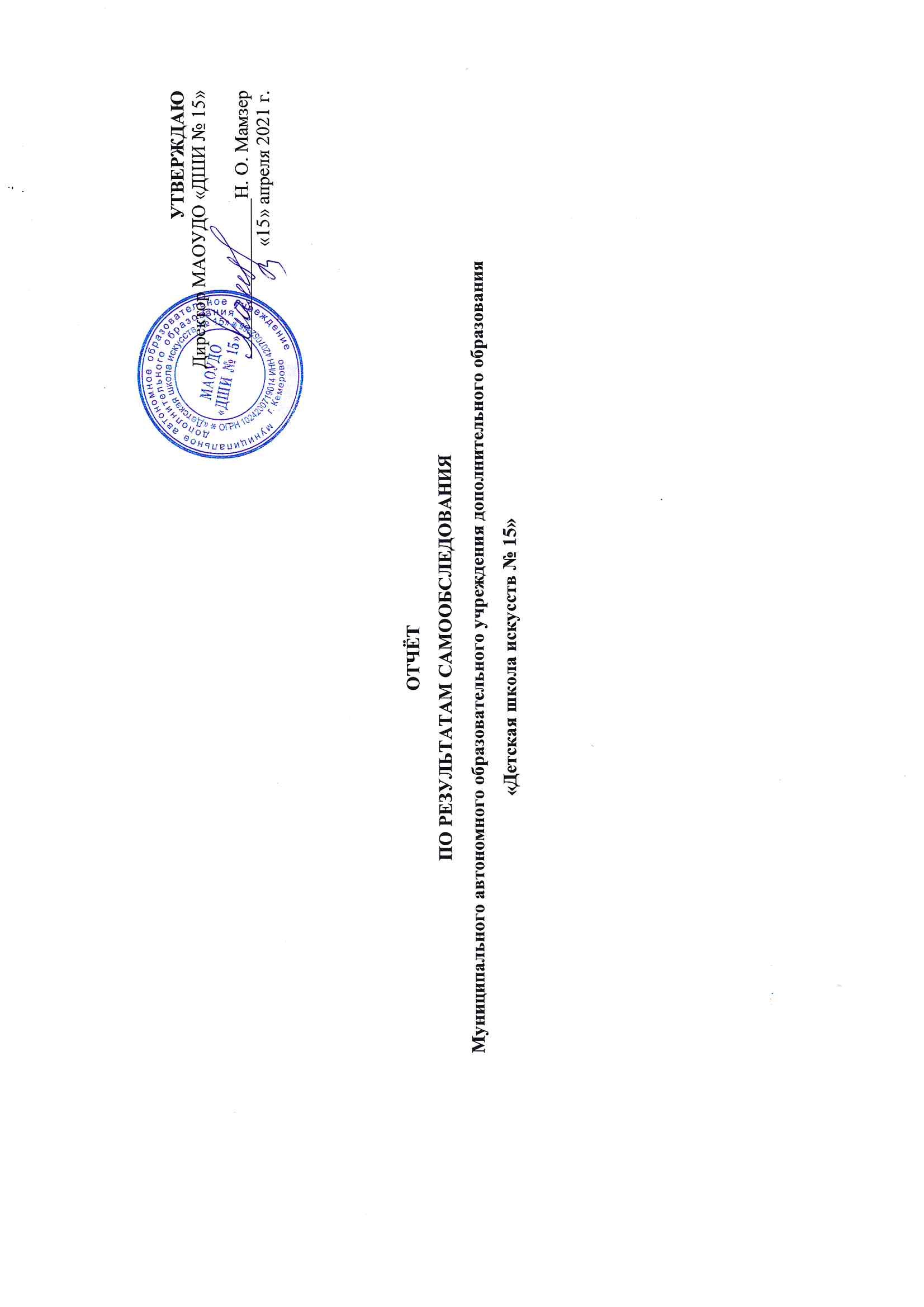 отчет по результатам самообследования МАОУДО «ДШИ №15» Полное наименование ОУ в соответствии с уставом и свидетельством о внесении записи в Единый государственный реестр юридических лиц: муниципальное автономное образовательное учреждение дополнительного образования «Детская школа искусств № 15»Юридический адрес: 650992 г. Кемерово ул. Красная, 23б, помещение №2Фактический адрес: 650992 г. Кемерово ул. Красная, 23б, помещение №2E-mail: moudo_dshi15@mail.ruСайт: www.artkem.ruГод основания: 1981Учредитель: Муниципальное образование город Кемерово. Функции и полномочия учредителя осуществляются Главой города Кемерово, администрацией города Кемерово в лице комитета по управлению муниципальным имуществом города Кемерово, управлением культуры, спорта и молодежной политики администрации города Кемерово.Место нахождения, почтовый адрес Учредителя: Россия, 650000, город Кемерово, ул. Приморская набережная, 7.Начальник управления культуры, спорта и молодежной политики – Сагайдак Ирина Николаевна, т. приемной 36-69-61, часы работы: пн.-пт. с 8:30 до 17:30, обед с 12:30 до 13:30Регистрация устава в ИФНС России по г. Кемерово от 10.03.2016г. за государственным регистрационным номером 2164205124928 (ОГРН 1024200719014) Предыдущая лицензия от 13.09.2013г. серия 42Л01 № 0000062 выдана Государственной службой по надзору и контролю в сфере образования Кемеровской области, действительна бессрочно.Действующая лицензия от 12.11.2015г. серия 42ЛО1 №0002536 выдана Государственной службой по надзору и контролю в сфере образования Кемеровской области, действительна бессрочно.Государственный статус: тип – учреждение дополнительного образования, вид – детская школа искусств.Руководители образовательного учреждения  Директор Мамзер Наталья Олеговна, т. 58-38-24,часы работы: пн.-пт. с 9:00 до 18:00, обед с 13:00 до 14:00  Заместители директора: по учебно-воспитательной работе – Тимофеева Лариса Романовна, т. 58-72-19,часы работы: пн.-пт. с 9:00 до 18:00, обед с 13:00 до 14:00  по концертно-просветительской работе – Павлюк Оксана Александровна, т. 58-72-21,часы работы: пн.-пт. с 9:00 до 18:00, обед с 13:00 до 14:00  по административно-хозяйственной работе – Кондратенко Анна Петровна, т. 58-64- 82,работы: пн.-пт. с 9:00 до 18:00, обед с 13:00 до 14:00Структура и органы управления школыАдминистративный советМамзер Н.О. - директор школы;Тимофеева Л. Р. - зам. директора по УВР;Павлюк О.А. - зам. директора по КПР;Кондратенко А.П. - зам. директора по АХР;Кнутова А. В. – зам. директора по ИМР; зав. фортепианным отделом;Найверт Л. Э. - старший администратор;Федорцова И. В. - зав. оркестровым отделом, зав. театральным отделением;Подъяблонская О. А. - зав.  вокально-хоровым отделом;Ушакова Н.В. - зав. хореографическим отделением; зав. отделением раннего эстетического развития (самоокупаемые группы)Методический СоветМамзер Н. О. - директор школы;Тимофеева Л.Р. - зам. директора по УВР;Кнутова А. В. - зам. директора по ИМР; зав. фортепианным отделом;Подъяблонская О. А. – зав. вокально-хоровым отделом;Федорцова И.В. - зав. оркестровым отделом, зав. театральным отделением; зав. методической теоретической секцией;Художественный СоветПавлюк О.А. - зам. директора по КПРНайверт Л.Э. - старший администратор;Ушакова Н.В. - зав. хореографическим отделением; зав. отделением раннего эстетического развития (самоокупаемые группы;Исаева А.А. - преподаватель хореографического отделения;Малашинина М.А. – преподаватель музыкального отделения.            В Детской школе искусств № 15 функционируют 4 отделения:1. Музыкальное отделение (277 учащихся: 276 – бюджетные группы, 1 – самокупаемые группы)заведующая фортепианным отделом – Кнутова Алиса Викторовна,заведующая вокально-хоровым отделом – Подъяблонская Оксана Анатольевна,заведующая оркестровым отделом - Федорцова Илона Викторовна2. Хореографическое отделение (201 учащийся: 197 – бюджетные группы, 4 – самоокупаемые группы)заведующая отделением – Ушакова Наталья Васильевна3. Театральное отделение (99 учащихся)заведующая отделением – Федорцова Илона Викторовна4. Отделение раннего эстетического развития (202 учащихся: 45 – бюджетные группы, 157 – самоокупаемые группы)заведующая отделением - Ушакова Наталья Васильевна.Контингент учащихся составляет 779 человек, из них 617 человек обучаются на бюджетных отделениях, и 162 учащихся – в группах самоокупаемости. Помимо учащихся городских школ, в ДШИ № 15 обучаются воспитанники Губернаторской кадетской школы - интерната полиции.Цель деятельности учреждения: создание оптимальных организационно-педагогических условий, способствующих обеспечению доступного и высококачественного образования, реализации творческого потенциала, социальной активности учащихся, разностороннего развития личности ребенка, самореализации всех участников образовательного процесса.Основные задачи на 2020 год: Увеличить контингент учащихся на дополнительных предпрофессиональных и общеразвивающих программах.Активизировать использование социальных сетей в работе школы. Расширить и модернизировать формы концертно-просветительской деятельности.Усилить преподавательский состав школы за счёт приёма на работу новых квалифицированных педагогических кадров.Внести изменения в локальные нормативные акты школы в соответствии с требованиями и изменениями, произошедшими в законодательстве Российской Федерации. Содержание и качество подготовки учащихся    Школа реализует следующие программы: 1. Дополнительные общеобразовательные предпрофессиональные программы: «Фортепиано», «Струнные инструменты», «Народные инструменты», «Ударные и духовые инструменты», «Музыкальный фольклор», «Хоровое пение», «Хореографическое творчество», «Искусство театра».2. Дополнительные общеразвивающие программы: «Академическое пение», «Эстрадное пение», «Музыкальное исполнительство», «Хоровое пение», «Хореографическое искусство» (7-8 лет обучения), «Хореографическое искусство» (4 года обучения), «Хореография (кадеты)», «Театральное творчество», дополнительная общеобразовательная общеразвивающая программа в сфере искусств «Подрастай-ка», «Школа раннего эстетического развития «Умняша», «Школа раннего эстетического развития «Подрастай-ка», «Хореография для дошкольников», «Любительское музицирование».Дополнительные предпрофессиональные общеобразовательные программыВ области музыкального искусства: ФортепианоНормативный срок обучения - 8, 9 лет.Принимаются дети в возрасте от 6,6-9 лет.Продолжительность одного занятия – 40 минут.Итоговая аттестация проходит в форме выпускных экзаменов: Специальность СольфеджиоМузыкальная литератураПо окончанию обучения выдаётся свидетельство.Программы учебных предметов (перечень)Обязательная часть ПО.01. Музыкальное исполнительство ПО.01.УП.01 Специальность и чтение с листа ПО.01.УП.02 Ансамбль ПО.01.УП.03 Концертмейстерский класс ПО.01.УП.04 Хоровой класс ПО.02. Теория и история музыки ПО.02.УП.01 Сольфеджио ПО.02.УП.02 Слушание музыки ПО.02.УП.03 Музыкальная литература (зарубежная, отечественная)ПО.02.УП.04 Элементарная теория музыки Струнные инструменты(специальность – скрипка)     Нормативный срок обучения - 8, 9 лет.     Принимаются дети в возрасте от 6,6-9 лет.Продолжительность одного занятия – 40 минут.Итоговая аттестация проходит в форме выпускных экзаменов: Специальность СольфеджиоМузыкальная литератураПо окончанию обучения выдаётся свидетельство.Программы учебных предметов (перечень)Обязательная часть ПО.01. Музыкальное исполнительство ПО.01.УП.01 Специальность (скрипка) ПО.01.УП.02 Ансамбль ПО.01.УП.03 Фортепиано ПО.01.УП.04 Хоровой класс ПО.02. Теория и история музыки ПО.02.УП.01 Сольфеджио ПО.02.УП.02 Слушание музыки ПО.02.УП.03 Музыкальная литература (зарубежная, отечественная) ВО.00. Вариативная частьВ.01.УП.01 Коллективное музицирование (ансамбль скрипачей)Духовые и ударные инструменты(специальности – флейта, кларнет, саксофон, ударные инструменты)Для детей 6,6-9 лет – нормативный срок обучения 8,9 лет. Для детей 10-12 лет – нормативный срок обучения 5,6 летСрок обучения – 8,9 летПродолжительность одного занятия – 40 минут.Итоговая аттестация проходит в форме выпускных экзаменов: Специальность СольфеджиоМузыкальная литератураПо окончанию обучения выдаётся свидетельство.Духовые и ударные инструментыСрок обучения – 5,6 летПродолжительность одного занятия – 40 минут.Итоговая аттестация проходит в форме выпускных экзаменов: Специальность СольфеджиоМузыкальная литератураПо окончанию обучения выдаётся свидетельство.Программы учебных предметов (перечень)Обязательная часть ПО.01. Музыкальное исполнительство ПО.01.УП.01 Специальность (флейта, кларнет, саксофон, ударные инструменты) ПО.01.УП.02 Ансамбль ПО.01.УП.03 Фортепиано ПО.01.УП.04 Хоровой класс ПО.02. Теория и история музыки ПО.02.УП.01 Сольфеджио ПО.02.УП.02 Слушание музыки ПО.02.УП.03 Музыкальная литература (зарубежная, отечественная) ВО.00. Вариативная частьВ.01.УП.01 Коллективное музицирование (инструментальный ансамбль)Народные инструменты(специальность – гитара)Для детей 6,6-9 лет – нормативный срок обучения 8,9 лет. Для детей 10-12 лет – нормативный срок обучения 5,6 летСрок обучения – 8,9 летПродолжительность одного занятия – 40 минут.Итоговая аттестация проходит в форме выпускных экзаменов: Специальность СольфеджиоМузыкальная литератураПо окончанию обучения выдаётся свидетельство.Народные инструментыСрок обучения – 5,6 летПродолжительность одного занятия – 40 минут.Итоговая аттестация проходит в форме выпускных экзаменов: Специальность СольфеджиоМузыкальная литератураПо окончанию обучения выдаётся свидетельство.Программы учебных предметов (перечень)Обязательная часть ПО.01. Музыкальное исполнительство ПО.01.УП.01 Специальность (гитара) ПО.01.УП.02 Ансамбль ПО.01.УП.03 Фортепиано ПО.01.УП.04 Хоровой класс ПО.02. Теория и история музыки ПО.02.УП.01 Сольфеджио ПО.02.УП.02 Слушание музыки ПО.02.УП.03 Музыкальная литература (зарубежная, отечественная) ВО.00. Вариативная частьВ.01.УП.01 Коллективное музицирование (инструментальный ансамбль/хоровой класс)Музыкальный фольклорДля детей 6,6-9 лет – нормативный срок обучения 8,9 летПродолжительность одного занятия – 40 минут.Итоговая аттестация проходит в форме выпускных экзаменов: Фольклорный ансамбль СольфеджиоМузыкальный инструментПо окончанию обучения выдаётся свидетельство.Программы учебных предметов (перечень)Обязательная часть ПО.01. Музыкальное исполнительство ПО.01.УП.01 Фольклорный ансамбльПО.01.УП.02 Музыкальный инструмент ПО.02. Теория и история музыки ПО.02.УП.01 Сольфеджио ПО.02.УП.02 Народное музыкальное творчество ПО.02.УП.03 Музыкальная литература (зарубежная, отечественная) Вариативная частьВ.01.УП.01 Вокал (народный)Хоровое пение     Нормативный срок обучения - 8, 9 лет.Принимаются дети в возрасте от 6,6-9 лет.Продолжительность одного занятия – 40 минут.Итоговая аттестация проходит в форме выпускных экзаменов: Хоровое пение СольфеджиоФортепианоПо окончанию обучения выдаётся свидетельство.Программы учебных предметов (перечень)Обязательная часть ПО.01. Музыкальное исполнительство ПО.01.УП.01 ХорПО.01.УП.02 ФортепианоПО. 01.УП.03 Основы дирижированияПО.02. Теория и история музыки ПО.02.УП.01 Сольфеджио ПО.02.УП.02 Слушание музыкиПО.02.УП.03 Музыкальная литература (зарубежная, отечественная) ПО.02.УП.04 Элементарная теория музыкиВО. 00. Вариативная частьВ.01.УП.01 Вокал (академический)В области хореографического искусства: Хореографическое творчество     Нормативный срок обучения - 8, 9 лет.Принимаются дети в возрасте от 6,6-9 лет.Продолжительность одного занятия – 40 минут.Итоговая аттестация проходит в форме выпускных экзаменов: Классический танецНародно-сценический танецИстория хореографического искусстваПо окончанию обучения выдаётся свидетельство.Программы учебных предметов (перечень)Обязательная часть ПО.01. Хореографическое исполнительство ПО.01.УП.01 Танец ПО.01.УП.02 Ритмика ПО.01.УП.03 Гимнастика ПО.01.УП.04 Классический танецПО.01.УП.05 Народно-сценический танецПО.01.УП.06 Подготовка концертных номеровПО.02. Теория и история искусств ПО.02.УП.01 Слушание музыки и музыкальная грамотаПО.02.УП.02 Музыкальная литература (зарубежная, отечественная)ПО.02.УП.03 История хореографического искусстваВариативная частьВ.01.УП.01 Сценическая практикаВ области театрального искусства: Искусство театраДля детей 6,6-9 лет – нормативный срок обучения 8,9 лет.Для детей 10-12 лет – нормативный срок обучения 5,6 летСрок обучения – 8,9 летПродолжительность одного занятия – 40 минут.Итоговая аттестация проходит в форме выпускных экзаменов: Исполнение роли в сценической постановке История театрального искусстваПо окончанию обучения выдаётся свидетельство.Программы учебных предметов (перечень)Обязательная часть ПО.01. Театральное исполнительское искусство ПО.01.УП.01 Театральные игры ПО.01.УП.02 Основы актёрского мастерстваПО.01.УП.03 Художественное слово ПО.01.УП.04 Сценическое движениеПО.01.УП.05 РитмикаПО.01.УП.06 ТанецПО.01.УП.07 Подготовка сценических номеровПО.02. Теория и история искусств ПО.02.УП.01 Слушание музыки и музыкальная грамотаПО.02.УП.02 Беседы об искусстве (театральном, музыкальном, изобразительном)ПО.02.УП.03 История театрального искусстваДополнительные общеразвивающие общеобразовательные программыВ области музыкального искусства: Эстрадное пениеДля детей 6,6- 10 лет – нормативный срок обучения 7 летПродолжительность одного занятия – 40 минут.Итоговая аттестация проходит в форме выпускных экзаменов: Эстрадное пениеПо окончанию обучения выдаётся свидетельство.Программы учебных предметов (перечень)Обязательная часть ПО.01. Учебные предметы исполнительской подготовки ПО.01.УП.01 Эстрадное пение ПО.01.УП.02 Вокальный ансамбльПО.02. Учебные предметы историко-теоретической подготовкиПО.02.УП.01 СольфеджиоПО.02.УП.02 Музыкальная литератураВО.00. Вариативная частьВ.01.УП.01 ФортепианоВ.02.УП. 02 Сценическая практикаАкадемическое пениеДля детей 6,6 - 10 лет – нормативный срок обучения 7 летПродолжительность одного занятия – 40 минут.Итоговая аттестация проходит в форме выпускных экзаменов: Академическое пениеПо окончанию обучения выдаётся свидетельство.Программы учебных предметов (перечень)Обязательная часть ПО.01. Учебные предметы исполнительской подготовки ПО.01.УП.01 Академическое пение ПО.01.УП.02 Вокальный ансамбльПО.02. Учебные предметы историко-теоретической подготовкиПО.02.УП.01 СольфеджиоПО.02.УП.02 Музыкальная литератураВариативная частьВ.01.УП.01 ФортепианоМузыкальное исполнительствоДля детей 13,6 - 16 лет, окончивших музыкальные отделения ДМШ и ДШИ – нормативный срок обучения 2 годаПродолжительность одного занятия – 40 минут.Итоговая аттестация не предусмотрена.По окончанию обучения выдаётся удостоверение.Программы учебных предметов (перечень)Обязательная часть ПО.01. Учебные предметы исполнительской подготовки ПО.01.УП.01 Музыкальный инструмент (Фортепиано)/Сольное пение (Академическое пение, Эстрадное пение) ПО.02. Учебные предметы историко-теоретической подготовкиПО.02.УП.01 СольфеджиоПО.02.УП.02 Музыкальная литератураВариативная частьВ.01.УП.01. Муз. инструмент/Вокал/Индивидуальное сольфеджио Хоровое пениеДля детей 15-18 лет – нормативный срок обучения 2 годаПродолжительность одного занятия – 40 минут. Итоговая аттестация не предусмотрена.По окончанию обучения выдаётся удостоверение.Программы учебных предметов (перечень)Обязательная часть ПО.01. Учебные предметы исполнительской подготовки ПО.01.УП.01 Хоровое пение ПО.01.УП.02 Вокальный ансамбльВариативная частьВ.01.УП.01. Вокал/Муз. инструмент Любительское музицированиеДля детей 14-18 лет – нормативный срок обучения 3 годаПродолжительность одного занятия – 40 минут. Итоговая аттестация не предусмотрена.По окончанию обучения выдаётся удостоверение.Программы учебных предметов (перечень)Обязательная часть ПО.01. Учебные предметы исполнительской подготовки ПО.01.УП.01 Музыкальный инструмент/Сольное пениеПО.02. Учебные предметы историко-теоретической подготовки ПО.02.УП.01 Слушание музыки и музыкальная грамотаВО. 00. Вариативная частьВ.01.УП.01. Дополнительный музыкальный инструмент/Сольное пениеВ области хореографического искусства:Хореографическое искусствоДля детей 6,6-9 лет – нормативный срок обучения 7(8) лет.Продолжительность одного занятия – 40 минут.Итоговая аттестация проходит в форме выпускных экзаменов: Классический танецСовременный танецПо окончанию обучения выдаётся свидетельство.Программы учебных предметов (перечень)Обязательная часть ПО.01. Учебные предметы исполнительской подготовки ПО.01.УП.01 Ритмика и танец ПО.01.УП.02 ГимнастикаПО.01.УП.03 Классический танецПО.01.УП.04 Современный танец Вариативная частьВО.01.УП.01 Сценическая практикаВО.02.УП.02 Предмет по выборуХореографическое искусствоДля детей 13,6-18 лет – нормативный срок обучения 4 года (для учащихся, окончивших хореографическое отделение ДШИ).Продолжительность одного занятия – 40 минут. Итоговая аттестация не предусмотрена. По окончанию обучения выдаётся удостоверение.Программы учебных предметов (перечень)Обязательная часть ПО.01. Учебные предметы исполнительской подготовки ПО.01.УП.01 Классический танецПО.01.УП.02 Подготовка концертных номеровВ.00. Вариативная частьВ.01.УП.01. Сценическая практикаХореография (кадеты)Для детей 15-18 лет – нормативный срок обучения 2 годаПродолжительность одного урока 40 минут. Итоговая аттестация не предусмотрена. Занятия проводятся два раза в неделю. По окончанию обучения выдаётся удостоверение.Программы учебных предметов (перечень)ПО.01. Учебные предметы исполнительской подготовки ПО.01.УП.01 ТанецПО.01.УП.02 Хореографический ансамбльПО.01.УП.03 Сценическая практикаХореография для дошкольниковДля детей 5-7 лет – нормативный срок обучения 2 годаПродолжительность одного урока 30 минут. Итоговая аттестация не предусмотрена. Занятия проводятся два раза в неделю. Программы учебных предметов (перечень)ПО.01. Учебные предметы исполнительской подготовки ПО.01.УП.01 Ритмика и танецПО.01.УП.02 ГимнастикаПО.01.УП.03 Подготовка концертных номеровВ области театрального искусства:Театральное творчествоДля детей 13,6-18 лет – нормативный срок обучения 4 года Продолжительность одного занятия – 40 минут. Итоговая аттестация не предусмотрена. По окончанию обучения выдаётся удостоверение.Программы учебных предметов (перечень)ПО.01. Учебные предметы художественно-творческой подготовки ПО.01.УП.01 Основы актёрского мастерстваПО.01.УП.02 Художественное словоПО.01.УП.03 Сценическое движениеПО.01.УП.04 Подготовка сценических номеровВариативная частьВО.01.УП.01 ВокалШкола раннего эстетического развития «Умняша»Срок обучения – 1 годдля детей 2,5-3 лет.Программа обучения:Развитие музыкальных способностей - 1 час в неделю;Ритмика и танец - 1 час в неделю; Познавательное развитие  - 1 час в неделю;Продолжительность одного урока 30 минут.Занятия проводятся один день в неделю.Программы учебных предметов (перечень)ПО.01. Учебные предметы художественно-творческой подготовки ПО.01.УП.01 Ритмика и танецПО.02. Учебные предметы историко-теоретической подготовкиПО.02.УП.01 Развитие музыкальных способностейПО.3. Вариативная частьПО.03.УП.01 Познавательное развитиеДополнительная общеразвивающая общеобразовательная программа в сфере искусств «Подрастай-ка»Срок обучения – 1 годдля детей 6-7 лет.Программа обучения:Развитие музыкальных способностей - 2  часа в неделю;Ритмика и танец - 2 часа в неделю; Театральная игра - 1 час в неделю;Музыкальная ритмика - 1 час в неделю;Сценическая речь - 1 час в неделю;Вокальный английский - 1 час в неделю;Продолжительность одного урока 30 минут.Занятия проводятся два раза в неделю.Программы учебных предметов (перечень)ПО.01. Учебные предметы художественно-творческой подготовки ПО.01.УП.01 Ритмика и танецПО.01.УП.02 Театральная играПО.02. Учебные предметы историко-теоретической подготовкиПО.02.УП.01 Развитие музыкальных способностейПО.3. Вариативная частьПО.03.УП.01 Музыкальная ритмикаПО.03.УП.02 Сценическая речьПО.03.УП.03 Вокальный английскийШкола раннего эстетического развития «Подрастай-ка»Срок обучения – 1 годдля детей 3,5-6 лет.Программа обучения для 3,5-4-летних детей:Развитие музыкальных способностей - 1 час в неделю;Ритмика и танец - 2 часа в неделю;Театральная игра - 1 час в неделю;Занимательная математика и развитие речи - 1 час в неделю;Английский язык - 1 час в неделю.Продолжительность одного урока 30 минут.Занятия проводятся два раза в неделю. Программа обучения для 5-летних детей:Развитие музыкальных способностей - 2  часа в неделю;Ритмика и танец - 2 часа в неделю; Театральная игра - 1 час в неделю;Занимательная математика - 1 час в неделю;Развитие речи - 1 час в неделю;Английский язык - 1 час в неделю;Продолжительность одного урока 30 минут. Занятия проводятся два раза в неделю в вечернее время. Для детей, не посещающих детский сад, предусмотрены группы дневного обучения.Программы учебных предметов (перечень)ПО.01. Учебные предметы художественно-творческой подготовки ПО.01.УП.01 Ритмика и танецПО.01.УП.02 Театральная играПО.02. Учебные предметы историко-теоретической подготовкиПО.02.УП.01 Развитие музыкальных способностейПО.3. Вариативная частьПО.03.УП.01 Занимательная математикаПО.03.УП.02 Развитие речиПО.03.УП.03 Английский языкКачество подготовки учащихся Информация о призерах конкурса Список стипендиатов школыСписок поступивших в ВУЗы, СПУЗы в 2020г.Качество успеваемости учащихсяУспеваемость в отчётном периоде составила 100%, качество успеваемости – 100%. Анализ качества успеваемости по дополнительным общеобразовательным программам за отчётный год показал наилучшие показатели качества успеваемости на ДПОП «Искусство театра» и на ДООП «Театральное творчество». Стабильный процент качественной успеваемости на ДПОП «Фортепиано», ДПОП «Струнные инструменты», ДПОП «Народные инструменты», ДПОП «Духовые и ударные инструменты», ДПОП «Хореографическое творчество», ДООП «Академическое пение», ДООП «Эстрадное пение». По итогам 2020 года 9 учащихся стали стипендиатами Губернаторской стипендии «Юные дарования Кузбасса», 4 учащихся – муниципальными стипендиатами, 14 учащихся удостоены стипендий ООО «Газпром межрегионгаз Кемерово».  По результатам II полугодия 2019-2020 учебного года отличниками стали 153 учащихся, по результатам I полугодия 2020-2021 учебного года - 175.  В 2020 году на отделении платных образовательных услуг были введены в учебный процесс 2 новые общеразвивающие программы – «Любительское музицирование» и «Хореография для дошкольников». Муниципальное задание за 2020 год выполнено в полном объёме. За отчётный период 363 учащихся школы приняли участие в 34 конкурсах международного, всероссийского и регионального уровня, 349 - заняли призовые места. 6 выпускников из 36 (16%) поступили в средние и высшие образовательные учреждения культуры и искусства.Организация концертной и творческой деятельностиКонцертно-просветительская работа является одним из ведущих направлений деятельности школы. За отчетный период школой было проведено более 150 мероприятий различного уровня.  Учащиеся Детской школы искусств № 15 выступали на таких социально-значимых мероприятиях, как День города, День шахтера, День Победы, День славянской письменности и культуры и др. Творческие коллективы и солисты школы являются постоянными участниками праздничных мероприятий в администрации Кемеровской области, в администрации г. Кемерово, в Главном Управлении МВД РФ по КО, в ГУФСИН, в музее заповеднике «Красная горка», в Областном клиническом госпитале для ветеранов войн, в Кемеровской областной научной библиотеке им. В. Д. Фёдорова, в Комплексном центре социального обслуживания населения Центрального района г. Кемерово, в дошкольных и средних образовательных учреждениях и др.Учащиеся Детской школы искусств № 15 принимают активное участие в концертах, организуемых Управлением культуры, спорта и молодежной политики администрации г. Кемерово: 17 января 2020 года в Кемеровской государственной областной филармонии им. Б.Т. Штоколова состоялся ежегодный фестиваль школ искусств «Рождественские звезды». В мероприятии приняли участие солисты и творческие коллективы Детской школы искусств №15: ансамбль танца «Сюрприз» (рук. Исаева А.А., балетм. Милованов В.Ю.), учащийся музыкального отделения Дмитрий Мягких (преп. Зданевич Н.Н.) и ансамбль танца «Планета детства» (рук. Исаева А.А.). Кроме того, в рамках фестиваля, преподаватели музыкального отделения ДШИ №15 Кнутова А.В. и Кузнецова С.П. приняли участие в концертной программе педагогических ансамблей в фойе филармонии.Творческие коллективы и солисты ДШИ № 15 являются постоянными участниками концертных программ Кемеровской государственной филармонии Кузбасса им. Б. Т. Штоколова, так 25 января 2020 года Холод Семён (преподаватель Ушакова Л.С.) стал участником концерта Губернаторского симфонического оркестра «Встречи с талантами» и был удостоен чести исполнить с оркестром I часть фортепианного концерта Й. Гайдна в большом зале филармонии. В связи с ограничительными санитарно-эпидемиологическими мерами в целях профилактики распространения новой коронавирусной инфекции (COVID-19) количество концертов и спектаклей в 2020 учебном году значительно уменьшилось. В мае 2020 года не состоялись традиционные концерты к Дню Победы, театрализованные представления для учащихся и родителей школы раннего эстетического развития, отчётные концерты отделений школы запланированный фестиваль искусств «Кемеровские самоцветы, который включает в себя отчетные концерты всех отделений школы и гала-концерт на сцене большого концертного зала Кемеровской Государственной филармонии Кузбасса им. Б. Т. Штоколова. Таким образом, за отчетный период было проведено 153 мероприятия, из них: 109 концертов; 2 спектакля; 11 выставок; организация, проведение и участие в онлайн-акциях, флешмобах - 31. Общее количество зрителей, посетивших эти мероприятия – 77 171   человек. Организация учебного процессаРежим занятий учащихся во время организации образовательного процессаОрганизация образовательного процесса регламентируется учебными планами, годовым календарным учебным графиком, графиками образовательного процесса, расписаниями учебных занятий.Продолжительность учебного года: для учащихся 2-8 классов дополнительных предпрофессиональных общеобразовательных программ (далее ДПОП) 8-летнего срока обучения, для учащихся 1-5 классов ДПОП 5-летнего срока обучения, для учащихся 1 классов дополнительных общеразвивающих общеобразовательных программ (далее ДООП) «Академическое пение», «Эстрадное пение», для учащихся дошкольного возраста – 33 недели;для учащихся 1 классов ДПОП со сроком обучения 8 (9) лет - 32 недели;для учащихся ДООП (кроме 1 классов ДООП «Академическое пение», «Эстрадное пение») – 34 недели. Регламентирование образовательного процесса: продолжительность учебных занятий по четвертям:Для обучающихся по ДПОП предусмотрена дополнительная резервная неделя (вне учебного времени).Продолжительность каникул в течение учебного года: Регламентирование образовательного процесса на неделю:6-дневная рабочая неделя. Проведение учебных занятий в воскресенье допускается при условии минимальной загруженности выходного дня и соблюдения предельной недельной нормы аудиторных занятий (14 аудиторных занятий в неделю). 7 день недели – работа с дошкольниками по образовательным программам раннего эстетического развития; сводные репетиции творческих коллективов, постановки концертных и сценических номеров, сценическая практика, проведение консультационных часов.Регламентирование образовательного процесса на день:Начало учебных занятий:8:30 для 1-й смены13:10 для 2-й сменыОкончание учебных занятий: 12:30 для 1-й смены20:00 для 2-й сменыСменность занятий:занятия проводятся в две смены.Продолжительность уроков:для детей школьного возраста (6,5 лет – 17 лет) - 40 минут;для детей дошкольного возраста (2,5 года – 6 лет) – 30 минут.Перемена – 10 минутСетка учебных часов (для детей школьного возраста):1 смена8:30-9:109:20-10:0010:10-10:5011:00-11:4011:50-12:302 смена13:10-13:5014:00-14:4014:50-15:3015:40-16:2016:30-17:1017:20-18:0018:10-18:5019:00-19:40Сетка для проведения учебных часов у детей дошкольного возраста выстраивается в соответствии с продолжительностью уроков: 30 минут. Перемена между уроками – 10 минут. В каникулярное время и праздничные дни в Школе допускается проведение с учащимися сводных репетиций творческих коллективов, дополнительных занятий, репетиций для подготовки к выступлениям, а также внеклассных и общешкольных мероприятий по согласованию с администрацией. Сведения о кадровом составе   Материальные условия организации учебного процесса      1. Тип здания - кирпичное      2. Год ввода в эксплуатацию – 1960      3. Проектная мощность          - 900 учащихся      4. Реальная наполняемость    - 779 учащихся       5. Перечень учебных кабинетов:                  а) кабинет индивидуальных занятий – 10                   б) кабинет теоретических дисциплин – 2                  в) театральная студия – 1                   г) эстрадная студия – 1                   д) кабинет хореографии – 3                    е) кабинет ударных инструментов – 1                    ж) хоровая студия – 1            6. Перечень мастерских:а) мастерская по пошиву сценических костюмов – 1 7. Библиотека – 1 шт., площадь – 14,7 м28. Концертный зал – 1 шт., площадь – 48,0 м2Информационно-технические средства обеспечения учебного процессаКомпьютерные классы и комплексы   Сеть и сетевое оборудование1.Тип сети - Интернет2. Операционная система –Windows 8.1 Профессиональная                                                                              3. Количество станций       0                                                       4. Количество серверов        0                                                      5. Другое                                0                                                       Дополнительное оборудованиеКоличество журналов – 242 шт.Количество книг всего: 5 273 шт. их них: количество методической литературы – 750 шт. количество учебников – 4 522 шт.Показатели деятельности МАОУДО «Детская школа искусств № 15» по результатам самообследованияСодержание отчета рассмотрено на заседании педагогического совета МАОУДО «ДШИ №15» протокол № 6 от 31.03.2021г. Название    предметов                                                      год обучения12345678Форма занятийколичество часов в неделюколичество часов в неделюколичество часов в неделюколичество часов в неделюколичество часов в неделюколичество часов в неделюколичество часов в неделюколичество часов в неделюколичество часов в неделюСпециальность и чтение с листа22222233индивидуальнаяАнсамбль1111мелкогрупповаяКонцертмейстерский класс0,51мелкогрупповаяХоровой класс22222222групповаяСольфеджио22222222мелкогрупповаяСлушание музыки111мелкогрупповаяМузыкальная литература11111,5мелкогрупповаяЭлементарная теория музыкимелкогрупповаяНазвание предметов                                                год   обучения12345678Форма занятийколичество часов в неделюколичество часов в неделюколичество часов в неделюколичество часов в неделюколичество часов в неделюколичество часов в неделюколичество часов в неделюколичество часов в неделюколичество часов в неделюСпециальность (скрипка)22222233индивидуальнаяАнсамбль0,50,50,50,5111мелкогрупповаяФортепиано11111111индивидуальнаяХоровой класс111групповаяСольфеджио22222222мелкогрупповаяСлушание музыки111мелкогрупповаяМузыкальная литература11111,5мелкогрупповаяЭлементарная теория музыкимелкогрупповаяКоллективное музицирование (ансамбль скрипачей)2222222групповаяНазвание предметов                                          год обучения12345678Форма занятийколичество часов в неделюколичество часов в неделюколичество часов в неделюколичество часов в неделюколичество часов в неделюколичество часов в неделюколичество часов в неделюколичество часов в неделюколичество часов в неделюСпециальность (флейта, кларнет, саксофон, ударные инструменты)2222222,52,5индивидуальнаяАнсамбль0,50,50,50,50,5111мелкогрупповаяФортепиано11111111индивидуальнаяХоровой класс222групповаяСольфеджио22222222мелкогрупповаяСлушание музыки111мелкогрупповаяМузыкальная литература11111,5мелкогрупповаяКоллективное музицирование (инструментальный ансамбль, хоровой класс)22222мелкогрупповая/групповаяНазвание предметов                                                          год обучения12345Форма занятийколичество часов в неделюколичество часов в неделюколичество часов в неделюколичество часов в неделюколичество часов в неделюколичество часов в неделюСпециальность (флейта, саксофон, ударные инструменты)2222,52,5индивидуальнаяАнсамбль1111мелкогрупповаяФортепиано11111индивидуальнаяХоровой класс2групповаяСольфеджио22222мелкогрупповаяМузыкальная литература11111,5мелкогрупповаяКоллективное музицирование (инструментальный ансамбль, хоровой класс)2222мелкогрупповая/групповаяНазвание предметов                                        год обучения12345678Форма занятийколичество часов в неделюколичество часов в неделюколичество часов в неделюколичество часов в неделюколичество часов в неделюколичество часов в неделюколичество часов в неделюколичество часов в неделюколичество часов в неделюСпециальность (гитара)2222222,52,5индивидуальнаяАнсамбль0,50,50,50,50,5111мелкогрупповаяФортепиано11111111индивидуальнаяХоровой класс222групповаяСольфеджио22222222мелкогрупповаяСлушание музыки111мелкогрупповаяМузыкальная литература11111,5мелкогрупповаяКоллективное музицирование (ансамбль гитаристов, хоровой класс)22222мелкогрупповая/групповаяНазвание предметов                                                      год обучения12345Форма занятийколичество часов в неделюколичество часов в неделюколичество часов в неделюколичество часов в неделюколичество часов в неделюколичество часов в неделюСпециальность (домра, гитара)2222,52,5индивидуальнаяАнсамбль1111мелкогрупповаяФортепиано0,50,50,50,51индивидуальнаяХоровой класс1групповаяСольфеджио22222мелкогрупповаяМузыкальная литература11111,5мелкогрупповаяКоллективное музицирование (ансамбль гитаристов, хоровой класс)2222мелкогрупповая/групповаяНазвание предметовгод                        обучения12345678Форма занятийколичество часов в неделюколичество часов в неделюколичество часов в неделюколичество часов в неделюколичество часов в неделюколичество часов в неделюколичество часов в неделюколичество часов в неделюколичество часов в неделюФольклорный ансамбль44445555мелкогрупповаяМузыкальный инструмент11111122мелкогрупповаяСольфеджио22222222мелкогрупповаяНародное музыкальное творчество1111мелкогрупповаяМузыкальная литература1111,5мелкогрупповаяЭлементарная теория музыкимелкогрупповаяВокал (народный)11111111индивидуальнаяНазвание предметов          год                        обучения12345678Форма занятийколичество часов в неделюколичество часов в неделюколичество часов в неделюколичество часов в неделюколичество часов в неделюколичество часов в неделюколичество часов в неделюколичество часов в неделюколичество часов в неделюХор33334444мелкогрупповаяФортепиано11111122индивидуальнаяОсновы дирижирования0,50,5индивидуальнаяСольфеджио22222222мелкогрупповаяСлушание музыки111мелкогрупповаяМузыкальная литература11111,5мелкогрупповаяВокал (академический)11111111индивидуальнаяНазвание предметов                                         год обучения123456789Форма занятийколичество часов в неделюколичество часов в неделюколичество часов в неделюколичество часов в неделюколичество часов в неделюколичество часов в неделюколичество часов в неделюколичество часов в неделюколичество часов в неделюколичество часов в неделюТанец22мелкогрупповаяРитмика22мелкогрупповаяГимнастика11мелкогрупповаяКлассический танец6555555мелкогрупповаяНародно-сценический танец2444444мелкогрупповаяПодготовка концертных номеров222233333мелкогрупповаяСлушание музыки и музыкальная грамота1111мелкогрупповаяМузыкальная литература11мелкогрупповаяИстория хореографического искусства111,5мелкогрупповаяСценическая практика0,50,50,50,50,50,50,50,50,5индивидуальнаяНазвание предметов                                       год   обучения1233456789Форма занятийколичество часов в неделюколичество часов в неделюколичество часов в неделюколичество часов в неделюколичество часов в неделюколичество часов в неделюколичество часов в неделюколичество часов в неделюколичество часов в неделюколичество часов в неделюколичество часов в неделюТеатральные игры22мелкогрупповаяОсновы актёрского мастерства22223333мелкогрупповаяХудожественное слово10,510,510,510,510,5111111-4 классы – мелкогрупповая, индивидуальная 5-9 классы - индивидуальнаяСценическое движение1111111мелкогрупповаяРитмика11мелкогрупповаяТанец1122222222мелкогрупповаяПодготовка сценических номеров222222222мелкогрупповаяСлушание музыки и музыкальная грамота1111111111мелкогрупповаяБеседы об искусстве (театральном, музыкальном, изобразительном)1111мелкогрупповаяИстория театрального искусства1111мелкогрупповаяНазвание предметов                                               год обучения1234567Форма занятийколичество часов в неделюколичество часов в неделюколичество часов в неделюколичество часов в неделюколичество часов в неделюколичество часов в неделюколичество часов в неделюколичество часов в неделюколичество часов в неделюОсновы музыкального исполнительства (эстрадное пение)2222222индивидуальнаяВокальный ансамбль2222222мелкогрупповаяСольфеджио2222222мелкогрупповаяМузыкальная литература111мелкогрупповаяФортепиано1111111индивидуальнаяСценическая практика0,50,50,50,50,50,50,5индивидуальнаяНазвание предметов                                            год обучения1234567Форма занятийколичество часов в неделюколичество часов в неделюколичество часов в неделюколичество часов в неделюколичество часов в неделюколичество часов в неделюколичество часов в неделюколичество часов в неделюколичество часов в неделюОсновы музыкального исполнительства (академическое пение)2222222индивидуальнаяВокальный ансамбль2222222мелкогрупповаяСольфеджио2222222мелкогрупповаяМузыкальная литература111мелкогрупповаяФортепиано1111111индивидуальнаяНазвание предметов                                             год   обучения12Форма занятийколичество часов в неделюколичество часов в неделюколичество часов в неделюколичество часов в неделюМузыкальный инструмент/сольное пение (фортепиано, скрипка, гитара, флейта, саксофон, ударные инструменты, академическое пение, эстрадное пение)22индивидуальнаяСольфеджио11мелкогрупповаяМузыкальная литература11мелкогрупповаяДополнительный инструмент/индивидуальное сольфеджио/вокал11индивидуальнаяНазвание предметов                                            год обучения12Форма занятийколичество часов в неделюколичество часов в неделюколичество часов в неделюколичество часов в неделюОсновы музыкального исполнительства (хоровое пение)1,51,5групповаяВокальный ансамбль1,51,5групповаяВокал/Музыкальный инструмент11индивидуальнаяНазвание предметов                                            год обучения12Форма занятийколичество часов в неделюколичество часов в неделюколичество часов в неделюколичество часов в неделюМузыкальный инструмент/Сольное пение11индивидуальнаяСлушание музыки11мелкогрупповаяДополнительный музыкальный инструмент/Сольное пение11индивидуальнаяНазвание предметов                                год обучения12345678Форма занятийколичество часов в неделюколичество часов в неделюколичество часов в неделюколичество часов в неделюколичество часов в неделюколичество часов в неделюколичество часов в неделюколичество часов в неделюколичество часов в неделюколичество часов в неделюРитмика и танец44мелкогрупповаяГимнастика11Классический танец444444мелкогрупповаяНародно-сценический/Бальный танец/Современный танец444444мелкогрупповаяСценическая практика0,50,50,50,50,50,50,50,5индивидуальнаяПредмет по выбору11111111индивидуальнаяНазвание предметов                                             год обучения1234Форма занятийколичество часов в неделюколичество часов в неделюколичество часов в неделюколичество часов в неделюколичество часов в неделюколичество часов в неделюКлассический танец2222мелкогрупповаяПодготовка концертных номеров2222мелкогрупповаяСценическая практика0,50,50,50,5индивидуальнаяНазвание предметовгод                        обучения12Форма занятийколичество часов в неделюколичество часов в неделюколичество часов в неделюколичество часов в неделюТанец22групповаяХореографический ансамбль22групповаяСценическая практика0,50,5индивидуальнаяНазвание предметовгод                        обучения12Форма занятийколичество часов в неделюколичество часов в неделюколичество часов в неделюколичество часов в неделюРитмика и танец11мелкогрупповаяГимнастика11мелкогрупповаяПодготовка концертных номеров22мелкогрупповаяНазвание предметов                                             год обучения1234Форма занятийколичество часов в неделюколичество часов в неделюколичество часов в неделюколичество часов в неделюколичество часов в неделюколичество часов в неделюОсновы актёрского мастерства3333мелкогрупповаяХудожественное слово10,510,510,510,5мелкогрупповаяиндивидуальнаяПодготовка сценических номеров2222мелкогрупповаяСценическое движение1111мелкогрупповаяВокал1111индивидуальнаяМеждународный10-15.01.20.г. МоскваМеждународный фестиваль-конкурс вокального, инструментального и театрального творчества «ЗОЛОТАЯ ЛИРА» 1817Лауреаты I степени - Падера АлександраВолчкова ЛадаМаношкин ТимофейЛинева КсенияМухортова СофияЧеботарев АрсенийЛауреаты II степени - Майоров ЕвгенийПавлюк ВарвараПрохорова МарияОрлова ЕкатеринаРяскина УльянаФунтикова АнастасияМедведева УльянаЛауреаты III степени - Мазаков ДаниилШуренкова ВалерияАкентьева СветланаМамедова МиланаКонкина Ирина(преп. Корнейко О.А.)Международный22-23.01.20.г. КемеровоМеждународный конкурс искусств «Моя звезда»11Лауреат I степени - Сапрыгина Елизавета (преп. Гец А. В.)Международный06-09.02.20.г. КемеровоX Международный конкурс-фестиваль «Закружи, вьюга»  2828Номинация «Хореография»: Лауреаты I степени - Ансамбль танца «Экзерсис» (мл. состав) (рук. Елонова Н.Т.)Дуэт: Никифорова Варвара-Мухутдинова Арина (рук. Елонова Н.Т.)лауреат II степени - Ансамбль танца «Сюрприз» (мл. состав) (рук. Исаева А.А., Коновалов А.В.)лауреатs III степени - Ансамбль танца «Шоколад» (рук. Коновалова А.И.)?Ансамбль танца «Экзерсис» (ст. состав) (рук. Елонова Н.Т.)дипломант I степени - Рейникова Екатерина (рук. Елонова Н.Т.)Номинация «Инструментальная музыка»:лауреат II степени - Бедарев Тимофей (фо-но) (преп. Шеховцова Л.А.).лауреаты III степени - Стеценко Вероника (фо-но) (преп. Шеховцова Л.А.),Дегтярева Диана (фо-но) (преп. Шеховцова Л.А.),Блинкова Анастасия (фо-но) (преп. Кнутова А.В.).Вахнова Ольга (флейта)(преп. Бондарев В.Н., конц. Кнутова А.В.)дипломанты I степени -Самсонова Ксения (скрипка) (преп. Кузнецова С.П., конц. Кнутова А.В.)Гегамян Ангелина (скрипка) (преп. Кузнецова С.П., конц. Кнутова А.В.)дипломант II степени - Литвинов Захар (гитара) (преп. Малашинин С.В.)Номинация «Вокал»:лауреат I степени - Алексеевская Милана (рук. Полторацкая Н.В., конц. Еременко И.В.)лауреаты II степени - Фольклорный ансамбль «Зернышко» (рук. Полторацкая Н.В., конц. Еременко И.В.)Фольклорный ансамбль «Веретёнце» (рук. Полторацкая Н.В., конц. Еременко И.В.)Дуэт  Душутины-Герберт  Валерия  и  Ульяна(рук. Полторацкая Н.В., конц. Еременко И.В.Сапрыгина Елизавета (преп. Гец А.В.)лауреаты III степени - Хор «Пятнашки» (рук. Малашинина М.А., конц. Давитая Т.В.)Вокальный ансамбль «Кадет» (рук. Найверт Л.Э.)Алиева Амалия (преп. Гец А.В.)дипломант I степени - Анисимова Милана (преп. Гец А.В.)Международный11-20.03.20.КГИКг. КемеровоVI Международный театральный фестиваль-конкурс «Рыжий клоун» им. заслуженного артиста Андрея Владимировича Панина1414Лауреаты I степени -  Маношкин ТимофейМухортова СофияПадера АлександраЧеботарев Арсений Лауреаты II степени -  Богатырева ЕлизаветаМедведева УльянаЛинёва КсенияПавлюк ВарвараПриходько Никита Лауреаты III степени -  Таюкина  МарияМазаков ДаниилКонкина ИринаВолчкова ЛадаМайоров Евгений (преп. Корнейко О.А.)Международный25.05.-10.06.20г. МоскваМеждународный конкурс «Поклонимся великим тем годам»33Лауреаты III степени -   Омшина Мария, Стихурова Софья, Мягких Дмитрий (преп. Зданевич Н.Н.)Международный13-23.06.20г. Санкт-Петербург(дистанционно)Международный многожанровый конкурс-фестиваль дарований и талантов «STARS»2525Лауреат I степени -  Хор «Крещендо» (рук. Павлюк О.А., конц. Тимофеева Л.Р.)Международный07-10.07.20г. Санкт-Петербург (дистанционно)Международный конкурс детского творчества «Мой дом – моя сцена!»2929Лауреаты I степени –  Ансамбль народного танца «Сюрприз» Рейникова Екатерина,Лауреаты II степени -  Ансамбль классического танца «Экзерсис»Лауреаты III степени -  Дуэт Никифорова Варвара, Мухутдинова Арина(рук. Елонова Н.Т.)Международный15.06-01.08.20.г. Москва (дистанционно)LXV Международный интернет-конкурс «На Ивана, на Купала»4040Лауреат II степени -   Ансамбль народного танца «Сюрприз» (13-15 лет) (рук. Исаева А.А., Милованов В.Ю.)Лауреат III степени - Ансамбль народного танца «Сюрприз» (7-9 лет) (рук. Исаева А.А., Милованов В.Ю., Коновалов А.В.)Международный21.09-  11.10.20г. Санкт-Петербург (дистанционно)1-й Онлайн международный фестиваль-конкурс детских, юношеских, молодежных, взрослых творческих коллективов и исполнителей «Невский триумф» в рамках творческого проекта «Адмиралтейская звезда»1313Лауреат II степени - фольклорный ансамбль «Зернышко» (рук. Полторацкая Н.В., конц. Еременко И.В.)Лауреаты III степени - Алексеевская Милана, Беспалова Вероника, Дуэт Вавиловы Микаэла и Аглая (рук. Полторацкая Н.В., конц. Еременко И.В.)Международный16.08 – 30.09.20г. Москва (дистанционно) LXVII Международный интернет-конкурс «Из тени в свет перелетая…» 22Лауреат I степени - Алиева Амалия  Лауреат II степени Анисимова Милана, (рук. Гец А.В.)Международный25-30.09.20г. МоскваМеждународный многожанровый патриотический онлайн-конкурс «Великая моя страна» в рамках творческого проекта «Кит»11Дипломант I степени - Алиева Амалия (рук. Гец А.В.)Международный21.09-  11.10.20г. Санкт-Петербург (дистанционно)1-й Онлайн международный фестиваль-конкурс детских, юношеских, молодежных, взрослых творческих коллективов и исполнителей «Невский триумф» в рамках творческого проекта «Адмиралтейская звезда»99Лауреат II степени - Фольклорный ансамбль «Зернышко» Лауреаты III степени - Алексеевская Милана Беспалова Вероника Дуэт Вавиловы Микаэла и Аглая (рук. Полторацкая Н.В., конц. Еременко И.В.)Международный05-30.10.20.г. Кемерово (дистанционно)Международный конкурс- фестиваль «Сибирь зажигает звезды» 1111Номинация «Художественное слово»:Гран-При:Приходько НикитаЛауреаты I степени –  Маношкин Тимофей, Шуренкова Валерия, Ряскина УльянаЛауреаты II степени –  Таюкина Мария, Красникова Кристина, Шабашов Арсений, Падера Александра, Мухортова София, Линёва Ксения Лауреат III степени – Горячев Ростислав(преп. Корнейко О.А.)Международный13-16.11.20.г. Санкт-Петербург (дистанционно)Международный конкурс-фестиваль народного и музыкально-художественного творчества «Малахитовая шкатулка»1515Лауреат I степени - Алексеевская Милана Лауреаты II степени - Никольская Полина, Окунькова Дарья, фольклорный ансамбль «Зернышко» Лауреаты III степени - Никольский Всеволод, Душутина-Герберт УльянаДипломанты I степени - Возняк Мария, Душитина-Герберт Валерия (преп. Полторацкая Н.В., конц. Еременко И.В.)Международный16.11-30.11.20г. Санкт-Петербург8-й Онлайн международный фестиваль-конкурс детских, юношеских, молодежных, взрослых творческих коллективов и исполнителей «Невский триумф» в рамках творческого проекта «Адмиралтейская звезда»11Лауреат II степени - Алиева Амалия (преп. Гец А.В.)Международный27.11.20.г. Краснодар(дистанционно)XIV Международный конкурс молодых исполнителей фортепианной музыки "Зелёный рояль"11Дипломант I степени-  Волокитина Варвара (преп. Кнутова А.В.)Международный10.09.-20.10.20.г. Екатеринбург(дистанционно)Международный конкурс вокального искусства «Колорит» в рамках творческого проекта «Берега надежды»11Лауреат II степени -  Анисимова МиланаЛауреат III степени -  Богашова Мария (преп. Гец А.В.)Международный21-22.11.2020.г. КемеровоVI Международный фестиваль-конкурс детского, юношеского и взрослого творчества «В мире талантов» 77Лауреат I степени - Шингарева АленаОмшина МарияШоу-группа «Лимончики»Лауреаты II степени -  Пытченко Мария(преп. Зданевич Н.Н.)Международный24.10.20.г. Липецк(дистанционно)IV Международный дистанционный фестиваль-конкурс детско-юношеского и молодежного исполнительского искусства «Липецкий казачок»1818Лауреат I степени - ансамбль танца «Сюрприз» (младший состав) (рук. Исаева А.А., Коновалов А.В., Милованов В.Ю.)Международныйноябрь 2020г.г. МоскваМеждународный конкурс «Поклонимся великим тем годам»11Лауреат I степени -   Прасолова ПолинаМеждународныйбессрочног. Краснодар (дистанционно)Международный дистанционный конкурс детского творчества «Радуга детства»33Лауреаты II степени -  Манжело Анна. Анисимова Милана Лауреат III степени -  Овчинникова Елизавета(преп. Гец А.В.)Международный30.11-08.12.20г. ПятигорскIII Международный открытый конкурс-фестиваль «Большая сцена».2020Лауреаты I степени - ансамбль танца «Сюрприз», старший состав (рук. Елонова Н.Т., постановщик - Заслуженный работник культуры РФ Виктор Милованов, хореограф Алина Коновалова.дуэт Мухутдинова Арина и Никифорова Варвара, соло Рейникова Екатерина, соло Аршавская Арина,Международный27.12.20г.г. Санкт-Петербург (дистанционно)Международный вокальный  онлайн конкурс «Хрустальный микрофон- зима» 11Лауреат II степени Алиева Амалия(преп. Гец А.В.)Всероссийский10-15.01.20.г. МоскваII Всероссийский конкурс-фестиваль сценического и художественного искусства детского, юношеского и взрослого творчества «МУЗЫ РОССИИ».1817Лауреаты I степени – Падера АлександраВолчкова ЛадаМаношкин ТимофейЛинева КсенияМухортова СофияЧеботарев АрсенийЛауреаты II степени – Майоров ЕвгенийПавлюк ВарвараПрохорова МарияОрлова ЕкатеринаРяскина УльянаФунтикова АнастасияМедведева УльянаЛауреаты III степени – Мазаков ДаниилШуренкова ВалерияАкентьева СветланаМамедова МиланаКонкина Ирина(преп. Корнейко О.А.)Всероссийскийдистанционног. КемеровоV Открытый Всероссийский конкурс творческих проектов в области праздничных форм культуры «ГРАНИ МАСТЕРСТВА» 11Номинация "Лучший литературный сценарий малых праздничных форм"Лауреат I степени – Полторацкая Наталья ВикторовнаВсероссийскийдистанционног. МоскваII Всероссийский фестиваль-конкурс многожанрового творчества «МУЗЫ МОСКВЫ»1616Лауреаты I степени:
Детский фольклорный ансамбль «Веретёнце»,
Никольская Полина (соло)
Лауреаты II степени:
Детский фольклорный ансамбль «Зёрнышко»,
Окунькова Дарья (соло)
Лауреаты III степени:
Душутины-Герберт Валерия и Ульяна (дуэт)Всероссийский28.05.20.г. Москва(дистанционно)II Всероссийский фестиваль-конкурс многожанрового творчества «МУЗЫ МОСКВЫ»1616Лауреат I степени –  Детский фольклорный ансамбль «Веретёнце», Никольская Полина (соло)Лауреат II степени –  Детский фольклорный ансамбль «Зёрнышко», Окунькова Дарья (соло)Лауреат III степени – Дуэт Душутины-Герберт (Валерия и Ульяна)(рук. Полторацкая Н.В., конц. Еременко И.В.)Всероссийский22.06.20.дистанционноI Всероссийский виртуальный конкурс-фестиваль «Созвездие улыбок. Вокальное мастерство»1212Лауреат I степени –  Шоу-группа «Лимончики»,Омшина Мария, Шингарева Алёна, Харьковская Елизавета,Лауреат II степени – Афанасьева Арина, Мягких Дмитрий, Стихурова Софья,Лауреат III степени – Логачева Екатерина, Корчмарук Анастасия, Пытченко МарияДиплом «За оригинальное исполнение сценического номера» - Шингарева Алёна,Диплом «За высокий исполнительский уровень» - Омшина Мария(преп. Зданевич Н.Н.)Всероссийский28.11.20.г. Самара(дистанционно)Всероссийский детско-юношеский конкурс инструментального исполнительства «Музыкальный Олимп»11Лауреат I степени – Волокитина Варвара (преп. Кнутова А.В.)Всероссийскийбессрочног. Краснодар (дистанционно)Всероссийский открытый  дистанционный вокальный конкурс «Голоса России»11Дипломант I степени - Богашова Мария (преп. Гец А.В.)Всероссийский19-20.12.г. КемеровоV всероссийский форум «Дорога вдохновения».66Лауреаты I степени - дуэт Мухутдинова Арина и Никифорова Варвара, соло Рейникова Екатерина, соло Аршавская Арина.Лауреат II степени - дуэт Ломакина Екатерина и Романова Ангелина.Областной11.03.20г. КемеровоДом актераIII  областной детско-юношеский конкурс чтецов «Классная классика» в рамках Года памяти и славы219Гран-При - Павлюк ВарвараБогатырева ЕлизаветаЧеботарев Арсений 
лауреаты I степени -  Падера АлександраКонкина Ирина, лауреаты II степени – Ряскина УльянаМедведева Ульяна, лауреат III степени – Маношкин Тимофей
Диплом «Самый эмоциональный исполнитель» - Линёва Ксения(преп. Корнейко О.А.)Региональный30.11.-02.12.г. Кемерово(дистанционно)I Открытый региональный конкурс педагогического (исполнительского) мастерства в области музыкального искусства "Bravissimo".66Лауреаты II степени – П. В. Прасолова,С.А. Туктамышева , А.В. Гец Фортепианный дуэт: А.В. Кнутова - У.И. Овчинникова Дипломант - Н.В. ПолторацкаяОбластной27-29.11.20г. Кемерово (дистанционно)IV Областная открытая теоретическая олимпиада для учащихся ДМШ и ДШИ 33Лауреат II степени в номинации «Музыкальная грамота» - Алиева Амалия (преп. Федорцова И.В.)Дипломант в номинации «Музыкальная грамота» - Родионова Кира (преп. Подъяблонская О.А.)Благодарность в номинации «Сольфеджио» - Самсонова Ксения(преп. Подъяблонская О.А.)№ФИ учащегося (специальность)ФИО преподавателяВид   стипендииВолчкова Лада, театральное искусство  Корнейко Ольга АлександровнаЮДКЛинева Ксения, театральное искусство  Корнейко Ольга АлександровнаЮДКМаношкин Тимофей, театральное искусство  Корнейко Ольга АлександровнаЮДКМухортова София, театральное искусство  Корнейко Ольга АлександровнаЮДКПавлюк Варвара, театральное искусство  Корнейко Ольга АлександровнаЮДКПадера Александра, театральное искусство  Корнейко Ольга АлександровнаЮДКРяскина Ульяна, театральное искусство  Корнейко Ольга АлександровнаЮДКТаюкина Мария, театральное искусство  Корнейко Ольга АлександровнаЮДКЧеботарев Арсений, театральное искусство  Корнейко Ольга АлександровнаЮДККонкина Ирина, театральное искусство  Корнейко Ольга АлександровнаМуниципальнаяДушутина-Герберт Валерия, музыкальный фольклорПолторацкая Наталья ВикторовнаМуниципальнаяДушутина-Герберт Ульяна, музыкальный фольклорПолторацкая Наталья ВикторовнаМуниципальнаяМазаков Даниил, театральное искусство  Корнейко Ольга АлександровнаМуниципальнаяАкентьева Светлана, театральное искусствоКорнейко Ольга АлександровнаООО «Газпроммежрегионгаз Кемерово»Алиева Амалия, эстрадный вокалГец Анастасия ВикторовнаООО «Газпроммежрегионгаз Кемерово»Бестемьянова Анастасия, хореографическое искусствоИсаева Анна АнатольевнаООО «Газпроммежрегионгаз Кемерово»Мухутдинова Арина, хореографическое искусствоЕлонова Наталья ТимиргалеевнаООО «Газпроммежрегионгаз Кемерово»Мягких Дмитрий, эстрадный вокалЗданевич Надежда НиколаевнаООО «Газпроммежрегионгаз Кемерово»Никифорова Варвара, хореографическое творчествоЕлонова Наталья ТимиргалеевнаООО «Газпроммежрегионгаз Кемерово»Омшина Мария, эстрадный вокалЗданевич Надежда НиколаевнаООО «Газпроммежрегионгаз Кемерово»Орлова Екатерина, театральное искусствоКорнейко Ольга АлександровнаООО «Газпроммежрегионгаз Кемерово»Приходько Никита, театральное искусствоКорнейко Ольга АлександровнаООО «Газпроммежрегионгаз Кемерово»Прохорова Мария, театральное искусствоКорнейко Ольга АлександровнаООО «Газпроммежрегионгаз Кемерово»Рейникова Екатерина, хореографическое искусствоЕлонова Наталья ТимиргалеевнаООО «Газпроммежрегионгаз Кемерово»Сапрыгина Елизавета, эстрадный вокалГец Анастасия ВикторовнаООО «Газпроммежрегионгаз Кемерово»Стеценко Вероника Владимировна, фортепианоШеховцова Людмила АлексеевнаООО «Газпроммежрегионгаз Кемерово»Шуренкова Валерия, театральное искусство  Корнейко Ольга АлександровнаООО «Газпроммежрегионгаз Кемерово»№ФИ учащегосяПреподавательУчебное заведениеСпециальностьБердюгина ЕлизаветаКорнейко Ольга АлександровнаРоссийский институт театрального искусства (ГИТИС)Звукорежиссура культурно-массовых представлений и концертных программЯцутко АнастасияКорнейко Ольга АлександровнаСанкт-Петербургский государственный университет культурыСоциально-культурная деятельностьБедарев ТимофейШеховцова Людмила АлесеевнаКемеровский областной музыкальный колледжИнструментальное исполнительство (фортепиано)Попков ИльяБондарев Владислав НиколаевичКемеровский областной музыкальный колледжИнструментальное исполнительство (саксофон)Горбачёв НикитаКарецков Андрей ГеоргиевичКемеровский областной колледж культуры и искусств им. И. Д. Кобзона Хореографическое творчествоАнанина ОлесяЗданевич Надежда НиколаевнаКемеровский областной колледж культуры и искусств им. И. Д. КобзонаИскусство эстрадыИтого: 6 человек№п/пДатаНазваниемероприятияМестопроведенияКол-возрителей17.01.Участие в фестивале искусств «Рождественские звезды»Кемеровская государственная филармония Кузбасса им. Б.Т. Штоколова85022.01.Лекция-концерт для учащихся старших классов «Искусство эпохи Романтизма»ДШИ №154025.01.Участие в концерте Губернаторского симфонического оркестра «Встречи с талантами».Кемеровская государственная филармония Кузбасса им. Б.Т. Штоколова85025.01.Концерт «Музыкальная мозаика», в рамках Всекузбасского движения «Я люблю музыку!»  и национального проекта «Культура» Кемеровская областная научная библиотека им. В.Д. Федорова5031.01.Концерт вокально-хоровой музыкиХоровая студияДШИ №15404. 02.02.Концерт фортепианной музыкиКонцертный залДШИ № 15405.15.02.Фотовыставка «Шаг за шагом к победе», посвященная 75-летию Победы в ВОВшкола8006.18.02Участие в праздничном мероприятии ко Дню сотрудников Транспортной полицииУВД на транспорте1307.20.02Губернаторский прием, посвященный празднованию Дня Защитника ОтечестваАдминистрация Кемеровской области4008.21.02Участие в праздничных мероприятиях ко Дню Защитника ОтечестваГУ МВД России по Кемеровской области5009.21.02Участие в праздничных мероприятиях ко Дню Защитника Отечества ГКШИП15010.21.02.Концерт ко Дню защитника Отечества «Не меркнет слава ратная»Областной клинический госпиталь для ветеранов войн20011.26.02.Лекция-концерт для учащихся младших классов «Инструменты симфонического оркестра»Концертный залДШИ № 154012.01-31.03.Фотовыставка «Шаг за шагом к Победе»ДШИ №1580013.05.03.Концерт, посвященный празднованию Международного женского дня. Областной совет ветеранов6014.05.03.Концерт, посвященный празднованию Международного женского дня.Администрация г. Кемерово6015.05.03.Концерт, посвященный празднованию Международного женского дня.Правительство Кузбасса40016.05.03.Участие в концерте Городского совета ветеранов, посвященном празднованию Международного женского дня ЦДШИ20006.03.Концерт, посвященный празднованию Международного женского дня.ГКШИП15006.03.Участие в концерте, посвященном празднованию Международного женского дня.СОШ №108006.03.Концерт, посвященный празднованию Международного женского дня.Управление по Конвоированию ГУФСИН по Кемеровской области15013.03.Концерт музыкального отделения ДШИ №15 «От сердца к сердцу».МБУ «Комплексный центр социального обслуживания населения Центрального района города Кемерово»4014.03.Участие в торжественной встрече военнослужащих Восточного военного округа Парк Победы им. Г.К. Жукова.20003-19.04.Поэтический челлендж #БОЛЬШАЯПЕРЕМЕНА, в рамках онлайн-акции #КУЛЬТУРАНАДОМ. страница ДШИ №15 в приложении INSTAGRAM630520-26.04.Фотовыставка «Шаг за шагом к Победе»Школьный сайт www.artkem.ru, а также группы ДШИ №15 в социальных сетях: ВКОНТАКТЕ, ОДНОКЛАССНИКИ, FACEBOOK (группа), FACEBOOK (страница), INSTAGRAM160024-33.20-29.04.Хореографический марафон #Навстречу_Дню_танца, в рамках онлайн-акции #КУЛЬТУРАНАДОМ.страница ДШИ №15 в приложении INSTAGRAM, социальная сеть ВКОНТАНКТЕ100034-43.22-30.04.Участие в международной онлайн-акции #Садпамятидомагруппы ДШИ №15 в социальных сетях: ВКОНТАКТЕ, ОДНОКЛАССНИКИ, FACEBOOK (группа), FACEBOOK (страница), INSTAGRAM800апрельПоказ концерта Холода Семёна с Губернаторским симфоническим оркестром, в рамках онлайн-акции #КУЛЬТУРАНАДОМШкольный сайт www.artkem.ru150апрельПоказ отчетного концерта хореографического отделения Детской школы искусств № 15 «Танцевальная планета», в рамках онлайн-акции #КУЛЬТУРАНАДОМШкольный сайт www.artkem.ru147апрельПоказ концерта хоровых коллективов Детской школы искусств №15 «Город мечты»,  в рамках онлайн-акции #КУЛЬТУРАНАДОМШкольный сайт www.artkem.ru130апрельПоказ отчетного концерта музыкального отделения Детской школы искусств №15 «Откройте музыке сердца», в рамках онлайн-акции #КУЛЬТУРАНАДОМШкольный сайт www.artkem.ru167апрельПоказ гала-концерта фестиваля искусств «Кемеровские самоцветы», в рамках онлайн-акции #КУЛЬТУРАНАДОМШкольный сайт www.artkem.ru170апрельПоказ спектакля «Миряне», в рамках онлайн-акции #КУЛЬТУРАНАДОМШкольный сайт www.artkem.ru13550-57.1-8.05.Участие преподавателей и учащихся в международной онлайн-акции #Садпамятидомагруппы ДШИ №15 в социальных сетях: ВКОНТАКТЕ, ОДНОКЛАССНИКИ, FACEBOOK (группа), FACEBOOK (страница), INSTAGRAM4203майУчастие преподавателей и учащихся в онлайн-акции #Бессмертныйполкдомагруппы ДШИ №15 в социальных сетях: ВКОНТАКТЕ, ОДНОКЛАССНИКИ, FACEBOOK (группа), FACEBOOK (страница), INSTAGRAM232059-71.02-13.05Проведение флешмоба #ПЕСНИПОБЕДЫгруппы ДШИ №15 в социальных сетях: ВКОНТАКТЕ, ОДНОКЛАССНИКИ, FACEBOOK (группа), FACEBOOK (страница), INSTAGRAM157930.04.-09.05.Участие преподавателей и учащихся в акции #ОКНА_ПОБЕДЫгруппы ДШИ №15 в социальных сетях: ВКОНТАКТЕ, ОДНОКЛАССНИКИ, FACEBOOK (группа), FACEBOOK (страница), INSTAGRAM240873-75.01.0503.05.19.05.Размещение концертных номеров ДШИ №15 в рубрике #МУЗЫКАЛЬНАЯ_ПАУЗА, в рамках онлайн-акции #КУЛЬТУРАНАДОМгруппы ДШИ №15 в социальных сетях: ВКОНТАКТЕ, ОДНОКЛАССНИКИ, FACEBOOK (группа), FACEBOOK (страница), INSTAGRAM165007.05.Участие учащейся музыкального отделения ДШИ №15 Марии Омшиной в челлендже #намнужнаоднаопбеда @mau_kulturnyi_centrгруппы ДШИ №15 в социальных сетях: ВКОНТАКТЕ, ОДНОКЛАССНИКИ, FACEBOOK (группа), FACEBOOK (страница), INSTAGRAM40314.05.Проведение флешмоба рисунков «Моя Победа»группы ДШИ №15 в социальных сетях: ВКОНТАКТЕ, ОДНОКЛАССНИКИ, FACEBOOK (группа), FACEBOOK (страница), INSTAGRAM58024.04.Размещение концерта, посвященного Дню славянской письменности и культурыгруппы ДШИ №15 в социальных сетях: ВКОНТАКТЕ, ОДНОКЛАССНИКИ, FACEBOOK (группа), FACEBOOK (страница), INSTAGRAM51179.25.05.-01.06.Участие во Всероссийском семейном флешмобе, приуроченном к празднику "День детей и родительского счастья".группы ДШИ №15 в социальных сетях: ВКОНТАКТЕ, ОДНОКЛАССНИКИ, FACEBOOK (группа), FACEBOOK (страница), INSTAGRAM180201.06.#Летнийконцерт – серия концертных номеров, посвященных Дню защиты детей.группы ДШИ №15 в социальных сетях: ВКОНТАКТЕ, ОДНОКЛАССНИКИ, FACEBOOK (группа), FACEBOOK (страница), INSTAGRAM143001.06.Размещение поздравительной видео открытки для детей, записанной преподавателями.группы ДШИ №15 в социальных сетях: ВКОНТАКТЕ, ОДНОКЛАССНИКИ, FACEBOOK (группа), FACEBOOK (страница), INSTAGRAM89703.06.Участие преподавателя ДШИ №15 в онлайн-акции #Бессмертныйполкдома, в рамках мероприятий Вахты памяти.группы ДШИ №15 в социальных сетях: ВКОНТАКТЕ, ОДНОКЛАССНИКИ, FACEBOOK (группа), FACEBOOK (страница), INSTAGRAM123806.06.Проведение стихотворного флешмоба #ПУШКИНДЛЯВСЕХ. группы ДШИ №15 в социальных сетях: ВКОНТАКТЕ, ОДНОКЛАССНИКИ, FACEBOOK (группа), FACEBOOK (страница), INSTAGRAM318506.06.Участие во Всекузбасской онлайн-акции "Читаем Пушкина на разных языках".группы ДШИ №15 в социальных сетях: ВКОНТАКТЕ, ОДНОКЛАССНИКИ, FACEBOOK (группа), FACEBOOK (страница), INSTAGRAM54206.06.Участие во Всероссийской акции #РусскоеСлово.группы ДШИ №15 в социальных сетях: ВКОНТАКТЕ, ОДНОКЛАССНИКИ, FACEBOOK (группа), FACEBOOK (страница), INSTAGRAM42306.06.Проведение ретроспективы "Лучшие номера ДШИ №15 в подарок любимому городу".группы ДШИ №15 в социальных сетях: ВКОНТАКТЕ, ОДНОКЛАССНИКИ, FACEBOOK (группа), FACEBOOK (страница), INSTAGRAM37408.06.Проведение ретроспективы "Лучшие номера ДШИ №15 в подарок любимому городу".группы ДШИ №15 в социальных сетях: ВКОНТАКТЕ, ОДНОКЛАССНИКИ, FACEBOOK (группа), FACEBOOK (страница), INSTAGRAM24009.06.Проведение ретроспективы "Лучшие номера ДШИ №15 в подарок любимому городу".группы ДШИ №15 в социальных сетях: ВКОНТАКТЕ, ОДНОКЛАССНИКИ, FACEBOOK (группа), FACEBOOK (страница), INSTAGRAM25610.06.Проведение ретроспективы "Лучшие номера ДШИ №15 в подарок любимому городу".группы ДШИ №15 в социальных сетях: ВКОНТАКТЕ, ОДНОКЛАССНИКИ, FACEBOOK (группа), FACEBOOK (страница), INSTAGRAM56011.06.Проведение ретроспективы "Лучшие номера ДШИ №15 в подарок любимому городу".группы ДШИ №15 в социальных сетях: ВКОНТАКТЕ, ОДНОКЛАССНИКИ, FACEBOOK (группа), FACEBOOK (страница), INSTAGRAM44008.06.Участие во Всероссийской акции «Окна России», посвященной Дню Россиигруппы ДШИ №15 в социальных сетях: ВКОНТАКТЕ, ОДНОКЛАССНИКИ, FACEBOOK (группа), FACEBOOK (страница), INSTAGRAM46808.06-12.06.Выставка архивных снимков "Вехи развития г. Кемерово"группы ДШИ №15 в социальных сетях: ВКОНТАКТЕ, ОДНОКЛАССНИКИ, FACEBOOK (группа), FACEBOOK (страница), INSTAGRAM169008.06-12.06.Выставка детских рисунков и фотографий "Любимый город глазами детей".группы ДШИ №15 в социальных сетях: ВКОНТАКТЕ, ОДНОКЛАССНИКИ, FACEBOOK (группа), FACEBOOK (страница), INSTAGRAM125808.06.14.06.Участие преподавателей и учащихся в международной онлайн-акции #Садпамятидома, в рамках мероприятий Вахты памяти.группы ДШИ №15 в социальных сетях: ВКОНТАКТЕ, ОДНОКЛАССНИКИ, FACEBOOK (группа), FACEBOOK (страница), INSTAGRAM85409.06.12.06.Участие во Всероссийской акции #РисуюРоссию.группы ДШИ №15 в социальных сетях: ВКОНТАКТЕ, ОДНОКЛАССНИКИ, FACEBOOK (группа), FACEBOOK (страница), INSTAGRAM43109.06.-12.06.Участие во Всероссийской акции #РусскиеРифмы.группы ДШИ №15 в социальных сетях: ВКОНТАКТЕ, ОДНОКЛАССНИКИ, FACEBOOK (группа), FACEBOOK (страница), INSTAGRAM76809.06.-12.06.Участие во Всероссийской акции #Россиявобъективегруппы ДШИ №15 в социальных сетях: ВКОНТАКТЕ, ОДНОКЛАССНИКИ, FACEBOOK (группа), FACEBOOK (страница), INSTAGRAM95610.06.Участие в Международном флешмобе  #RussianDance.группы ДШИ №15 в социальных сетях: ВКОНТАКТЕ, ОДНОКЛАССНИКИ, FACEBOOK (группа), FACEBOOK (страница), INSTAGRAM89712.06.Проведение флешмоба "Тебе поём, любимый город". группы ДШИ №15 в социальных сетях: ВКОНТАКТЕ, ОДНОКЛАССНИКИ, FACEBOOK (группа), FACEBOOK (страница), INSTAGRAM263016.06.Участие в общенациональной акции "Свеча памяти"группы ДШИ №15 в социальных сетях: ВКОНТАКТЕ, ОДНОКЛАССНИКИ, FACEBOOK (группа), FACEBOOK (страница), INSTAGRAM24901.07.Участие в международной онлайн-акции #Садпамятидома, в рамках мероприятий Вахты памяти.группы ДШИ №15 в социальных сетях: ВКОНТАКТЕ, ОДНОКЛАССНИКИ, FACEBOOK (группа), FACEBOOK (страница), INSTAGRAM31608.06.«Летний концерт», посвященный Дню семьи, любви и верности.группы ДШИ №15 в социальных сетях: ВКОНТАКТЕ, ОДНОКЛАССНИКИ, FACEBOOK (группа), FACEBOOK (страница), INSTAGRAM142705-30.08.Фотовыставка «Красоты Кузбасса», в рамках мероприятий к 300-летию Кузбассагруппы ДШИ №15 в социальных сетях: ВКОНТАКТЕ, ОДНОКЛАССНИКИ, FACEBOOK (группа), FACEBOOK (страница), INSTAGRAM139721- 23.08.Участие в акции #МойфлагМояИстория, в фоточелендже #ЦветаМоейРодины, посвященных Дню Флага России.группы ДШИ №15 в социальных сетях: ВКОНТАКТЕ, ОДНОКЛАССНИКИ, FACEBOOK (группа), FACEBOOK (страница), INSTAGRAM56526.08.Участие в АRT-кроссинге учреждений культурыТеатральная площадь30026.08.Участие в концертной программе на Губернаторском приеме, посвященном Дню шахтераАдминистрация КО40030.08.Участие в аудио-концерте учреждений УКСиМП, посвященном Дню шахтера Городские радиоточки100001.09.День открытых дверей. Театрализованное представление - квест для первоклассников ДШИ №15 «Путешествие в страну искусств».ДШИ №154001.09Участие в концертной программе, посвящённой Дню знаний «Здравствуй, школа!»СОШ № 1015016-30.09.Онлайн выставка детских рисунков «Свет в твоём окне», в рамках Всероссийского фестиваля энергосбережения и экологии #ВМЕСТЕЯРЧЕгруппы ДШИ №15 в социальных сетях: ВКОНТАКТЕ, ОДНОКЛАССНИКИ, FACEBOOK (группа), FACEBOOK (страница), INSTAGRAM200025.09.Концерт фортепианной музыки - выступление лауреата международных и всероссийских конкурсов Полины Прасоловой.ДШИ №154026.09.Участие в концертной программе, посвященной открытию чемпионата мира по вольной борьбе «Шахтерская слава» (преп. Зданевич Н.Н.)Губернский центр спорта «Кузбасс»10026.09.Участие в онлайн концерте, посвященном  Дню учителяСОШ № 77001.10.Онлайн концерт «Пусть осень жизни будет золотой», посвященный Дню пожилого человека.группы ДШИ №15 в социальных сетях: ВКОНТАКТЕ, ОДНОКЛАССНИКИ, FACEBOOK (группа), FACEBOOK (страница), INSTAGRAM200026.10-15.11.Фотовыставка работ преподавателей и учащихся «Кузбасс – жемчужина Сибири» в рамках плана мероприятий, посвященных 300-летию Кузбасса.ДШИ №1585003.11.Литературная онлайн-акция" Сказки на ночь", в рамках Всероссийской культурно-просветительской акции "Ночь искусств".группы ДШИ №15 в социальных сетях: ВКОНТАКТЕ, ОДНОКЛАССНИКИ, FACEBOOK (группа), FACEBOOK (страница), INSTAGRAM125004.11.Онлайн концерт "Мы вместе", посвященный празднованию Дню народного единства.группы ДШИ №15 в социальных сетях: ВКОНТАКТЕ, ОДНОКЛАССНИКИ, FACEBOOK (группа), FACEBOOK (страница), INSTAGRAM212004.11.Участие во Всероссийском конкурсе (акции) детских рисунков «Сильные, единые», проходящем по инициативе Российского движения школьников.группы ДШИ №15 в социальных сетях: ВКОНТАКТЕ, ОДНОКЛАССНИКИ, FACEBOOK (группа), FACEBOOK (страница), INSTAGRAM150004.11.Участие во Всероссийской онлайн акции «Поэзией едины».группы ДШИ №15 в социальных сетях: ВКОНТАКТЕ, ОДНОКЛАССНИКИ, FACEBOOK (группа), FACEBOOK (страница), INSTAGRAM100019.11Концертная программа на церемонии награждения стипендиатов ЮДК и «Газпром межрегионгаз Кемерово»ДШИ №152524.11.Участие учащихся ДШИ №15 в концерте-смотре  учащихся старших классов фортепианных отделений детских школ искусств Кемеровской области-Кузбасса «ПРОБУЖДЕНИЕ - 2020». КОМК(дистанционно)80023-29.11.Выставка-конкурс рисунков учащихся отделения раннего эстетического развития «Портрет любимой мамочки».ДШИ №15игруппы ДШИ №15 в социальных сетях: ВКОНТАКТЕ, ОДНОКЛАССНИКИ, FACEBOOK (группа), FACEBOOK (страница), INSTAGRAM120027.11.Участие в концертной программе на Губернаторском приеме, посвященном «Дню матери» Администрация Правительства Кузбасса20029.11.Флешмоб #Читаем_для_мамы_стихи, посвященный Дню матери.Страница ДШИ №15 вINSTAGRAM100001.12-30.12.Выставка новогодних поделок «Новогодняя игрушка».ДШИ №1580003.12.Литературный марафон «Не вернувшимся из боя», посвященный Дню неизвестного солдата.группы ДШИ №15 в социальных сетях: ВКОНТАКТЕ, ОДНОКЛАССНИКИ, FACEBOOK (группа), FACEBOOK (страница), INSTAGRAM85006.12.Участие в концертной программе на закрытии Сибирского фестиваля боевых искусств. (преп. Зданевич Н.Н.)КемГУ5015.12.Театрализованное представление «Посвящение в музыканты».ДШИ №154016.12.Лекция-беседа для учащихся старших классов «Музыка Рождества»Театральная студияДШИ №152518.12.Участие в концертной программе на Губернаторском приеме, посвященном «Дню энергетика» Администрация Правительства Кузбасса5019.12.Концерт «Рождественские кружева»Хоровая студия ДШИ №151522.12.Концерт фортепианной музыкиКонцертный залДШИ №152522.12.-30.12.Онлайн фотовыставка «Кузбасс –жемчужина Сибири», в рамках мероприятий к 300-летию Кузбасса.группы ДШИ №15 в социальных сетях: ВКОНТАКТЕ, ОДНОКЛАССНИКИ, FACEBOOK (группа), FACEBOOK (страница), INSTAGRAM89123.12.Концерт фортепианной музыки «Поверь в новогоднее чудо»Концертный залДШИ №152524.12.Концерт инструментальной музыки «Музыкальные подарки».Концертный залДШИ №152025.12.Новогодний концерт эстрадной музыкитеатральная студияДШИ №155825.12.Театрализованное представление «Приходила Коляда накануне Рождества», кабинет № 263025-31.12.Участие в городском онлайн-концерте фортепианной музыки «Рождественский рояль».онлайн156026.12.Гала-концерт конкурса пианистов «Vivat, Рояль!».концертный зал 36140-151.26-27.12.Новогодние концерты учащихся школы раннего эстетического развития «Похищение волшебного посоха»(12 концертов)театральнаястудия40027.12.Концерт выпускников класса фортепиано ДШИ №15 «Дарим Вам концерт».концертный зал3531.12.Новогоднее онлайн-выступление шоу-группы «Абрикос»группы ДШИ №15 в социальных сетях: ВКОНТАКТЕ, ОДНОКЛАССНИКИ, FACEBOOK (группа), FACEBOOK (страница), INSTAGRAM435Учебные четвертиДатаДатаПродолжительность (количество учебных недель)Учебные четвертиНачало четвертиОкончание четвертиПродолжительность (количество учебных недель)1 четверть01.09.2025.10.208 недель2 четверть05.11.2027.12.208 недель3 четверть 2-8 классы1 классы11.01.2123.03.2110 недель9 недель4 четверть для ДООП  (кроме выпускных классов)01.04.2121.05.218 недель4 четверть для ДПОП 01.04.2114.05.217 недельКаникулыДата начала каникулДата окончания каникулПродолжительность в дняхОсенние26.10.2003.11.209 днейЗимние28.12.2010.01.2114 днейКаникулы для уч-ся 1 класса15.02.2121.02.217 днейВесенние24.03.2131.03.217 дней№ п/пФ.И.О.Должностьпо тарификации,Стаж работы общий/ педагогический Образование,образовательное учреждение профессионального образования,год окончания, специальностьпо диплому, квалификацияКвалификационная категория,званияДанные о повышении квалификацииМамзер Наталья ОлеговнаДиректор, преподаватель теоретических дисциплин41 год/41 годВысшее,Кемеровский государственный университет, 1987г., специальность – история, квалификация – историк, преподаватель истории и обществоведенияПрокопьевское музыкальное училище, 1979г., специальность - теория музыки, квалификация – преподаватель ДМШ по сольфеджио, муз. литературе, общему фортепианоДиплом о профессиональной переподготовке«Менеджмент в социальной сфере»Кузбасский региональный институт повышения квалификации и переподготовки работников образования(20.06.2008г.-02.07.2009г.)Высшая квалификацион-ная категория «Детская школа искусств в условиях реализации нового законодательства об образовании» Российская академия музыки имени Гнесиных г. Москва (02.02 – 08.02.2015)Трудовое право и кадровое делопроизводство АНО ДПО «Центр непрерывного образования «Мысль»(07.11 - 08.11.2016)«Актуальные вопросы деятельности руководителя детской школы искусств»ГУДПО «Кемеровский областной учебно-методический центр культуры и искусства» (01,11 - 03.11.2017г).«Преподавание музыкально-теоретических дисциплин»ГУДПО «Кемеровский областной учебно-методический центр культуры и искусства» (07.12 - 10.12.2017г).«Актуальные вопросы деятельности руководителей детских школ искусств»ГУДПО «Кемеровский областной учебно-методический центр культуры и искусства» (05.12 - 07.12.2019г).«Современные педагогические технологии в профессиональной деятельности преподавателя теории музыки ДМШ, ДШИ в условиях реализации ФГТ» (16 часов)ЧОУ ДПО «Академия повышения квалификации и профессиональной переподготовки»(01.10 -15.10.2020г.)Тимофеева Лариса РомановнаЗаместитель директора по учебно-воспитательной работе, концертмейстер30 лет/30 летВысшее,Ставропольский государственный университет, 2002г., специальность – филология, квалификация – учитель русского языка и литературыСтавропольское музыкальное училище, 1990г., специальность – фортепиано, квалификация – преподаватель, концертмейстер.Диплом о профессиональной переподготовке «Менеджмент в образовательном учреждении»АНОО «Центр Дополнительного Профессионального Образования «СовА»(16.02.2018г.)Высшаяквалификацион-ная категорияМенеджмент в сфере культуры ГОУ «УМЦ работников культуры и искусства» (72 часа) (16.02 - 27.02.09)«Государственное и муниципальное управление в сфере культуры и искусства» (72 часа)ФГБОУ ДПО «Академия переподготовки работников искусства, культуры и туризма»(29.10 – 08.11.2012)"Теория и практика эстетического воспитания и профессионального становления музыканта-исполнителя" Методика преподавания специальных дисциплин (фортепиано) 72 часа (18.11.2013)«Коллективное музицирование. Методика работы с оркестром и ансамблем»  ГОУ «УМЦ работников культуры и искусства» (28.09 – 07.10.2015) «Психолого-педагогические аспекты деятельности концертмейстера ДМШ, ДШИ» (36 часов)АНОДПО «Научно-образовательный центр «Карьера»(27.09 - 22.10.2018г.)«Актуальные вопросы деятельности руководителей детских школ искусств» (36 часов)ГУДПО «Кемеровский областной учебно-методический центр культуры и искусства» (05.12 - 07.12.2019г).Павлюк Оксана АлександровнаЗаместитель директора по концертно-просветительской работе, преподаватель хора и вокала26 лет/26 летВысшее,Кемеровский государственный институт искусств и культуры, 1999г., специальность – дирижирование, квалификация – хормейстер, преподаватель хоровых дисциплин.Кемеровское музыкальное училище, 1994г., специальность - хоровое дирижирование, квалификация – руководитель творческого коллектива, учитель музыки, преподаватель сольфеджио.Диплом о профессиональной переподготовке «Методика преподавания сольного пения» ИДПО КемГУКИ(22.03.08-01.07.2009)Диплом о профессиональной переподготовке «Менеджмент в образовательном учреждении»АНОО «Центр Дополнительного Профессионального Образования «СовА»(16.02.2018г.)Высшаяквалификацион-ная категорияДирижирование академическим хором ИДПО КемГУКИ (72 часа)(26.03 -01.04.12)Методика преподавания вокально-хоровых дисциплин (72 часа) ИДПО КемГУКИ(26.05 - 29.05.13)«Детская школа искусств в условиях реализации нового законодательства об образовании» Российская академия музыки имени Гнесиных г. Москва (72 часа)(02.02 – 08.02.2015)Вокальное исполнительство: школа классического bel canto (24 часа)ФГБОУ ВО «Кемеровский государственный институт культуры» (14.12.2016г.)Хоровое дирижированиеГОУ ДПО «Кемеровский областной учебно- методический центр культуры и искусств» (72 часа)(03.04 -11.04.2017г.) «Академическое пение: теория и методика обучения» (72 часа)ФГБОУВО «КемГИК»(30.11 - 11.12.2018г.)«Актуальные вопросы деятельности руководителей детских школ искусств»ГУДПО «Кемеровский областной учебно-методический центр культуры и искусства» (36 часов) (05.12 -07.12.2019г).«Методика вокально-хорового исполнительства»ФГБОУ ВО «Кемеровский государственный институт культуры» (16 часов)(17.01 - 21.01.2020г.)Баширова Елена ЮрьевнаПреподаватель22 года /22 годаВысшее, Ташкентский Региональный Государственный педагогический институт, 2006г., специальность – методика начального обучения спорт и воспитательная работа, степень бакалавраАттестована на соответствие занимаемой должностиДошкольное образование: личностное развитие в условиях реализации ФГОС ДОООО «Столичный учебный центр»(15.05 - 04.06.2019г.)«Нейропсихологический подход к диагностике и коррекции нарушений речевого развития у детей», 180 часов.АНО ДПО «Институт повышения квалификации и переподготовки Дефектология Проф»(16.11 - 29.11.2020)Бондарев Владислав НиколаевичПреподаватель по классу духовых инструментов21 год/21 годВысшее, Кемеровский государственный институт культуры, 1998г., специальность - народное художественное творчество, квалификация – руководитель камерного ансамбля, преподаватель специального инструмента (кларнет), артист оркестра.Новокузнецкое музыкальное училище, 1993г., специальность - труба, кларнет, квалификация – артист оркестра, руководитель творческого коллектива, преподаватель.Высшая  квалификацион-ная категория"Инструментальное исполнительство и методика обучения игре на музыкальных инструментах (духовые и ударные инструменты)" ГОУДПО «Кемеровский областной учебно-методический центр культуры и искусства» (03-06.12.2016г).ГПОУ «КОККИ»«Духовые и ударные инструменты»(04.02 - 08.02.2019г.)«Инструментальное исполнительство. Духовые и ударные инструменты»Образовательный центр «СИРИУС»(06.07 -14.07.2019г.)Вершинина Елизавета Николаевна Преподаватель хореографичес-ких дисциплин2 года/2 годаСреднее профессиональное, Кемеровский областной колледж культуры и искусств, 2018, специальность - народное художественное творчество по виду: хореографическое творчество, квалификация – руководитель любительского творческого коллектива, преподаватель.--Веселова Ирина ВячеславовнаПреподаватель по классу фортепиано36 лет/36 летСреднее профессиональное, Бийское музыкальное училище, 1981,  специальность – фортепиано, квалификация – преподаватель ДМШ, концертмейстер.Аттестована на соответствие занимаемой должности"Инструментальное исполнительство и методика обучения игре на музыкальных инструментах (фортепиано)" ГУДПО «Кемеровский областной учебно-методический центр культуры и искусства» (29.09 - 02.10.2017г).«Актуальные вопросы преподавания фортепиано в учреждениях дополнительного образования (ДМШ, ДШИ) в условиях введения и реализации ФГТ» (16 часов)ЧОУ ДПО «Академия повышения квалификации и профессиональной переподготовки»(01.10 -15.10.2020г.)ВторушинаСветлана АнатольевнаКонцертмейстер1 год/1 годВысшее,Пермский государственный институт культуры, 2016г., бакалавр по направлению подготовки 53.03.02 Музыкально-инструментальное искусство, квалификация – артист ансамбля, концертмейстер, преподаватель (фортепиано)Кемеровский музыкальный колледж, 2012г., специальность – фортепиано, квалификация преподаватель игры на инструменте, концертмейстер, артист ансамбля.-«Методика и практика концертмейстерского мастерства»ГПОУ «КОМК», 36 часов.(28.02 - 29.02.2020г.; 01.06 - 08.06.2020г.)«Актуальные вопросы преподавания фортепиано в учреждениях дополнительного образования (ДМШ, ДШИ) в условиях введения и реализации ФГТ» (16 часов).ЧОУ ДПО «Академия повышения квалификации и профессиональной переподготовки»(26.10.-12.11.2020г.)Гец Анастасия ВикторовнаПреподаватель по классу эстрадного пения3 года/3 годаВысшее, Кемеровский государственный институт культуры, 2017г., специальность - музыкальное искусство эстрады, квалификация – концертный исполнитель, артист ансамбля, преподаватель.Первая квалификацион-ная категория«Современные педагогические технологии в профессиональнойдеятельности преподавателя эстрадного пения в условияхдополнительного образования (ДМШ, ДШИ)», 16 часов.ЧОУДПО «Академия ПК и ПП»(17.06 - 25.06.2020г.)Давитая Татьяна Владимировна Преподаватель по классу фортепиано6 лет/6 летСреднее профессиональное, Кемеровский музыкальный колледж, 2012, специальность - инструментальное исполнительство, квалификация – преподаватель игры на инструменте, концертмейстер, артист ансамбля.ФГБОУ ВО "Кемеровский государственный институт культуры", студент 1 курса.Первая квалификацион-ная категория«Методика и практика обучения игре на фортепиано»ГПОУ «Кемеровский областной музыкальный колледж»(08.12 – 10.12.2016;  05.04 – 08.04.2017г.)«Современные педагогические технологии в профессиональнойдеятельности преподавателя по классу фортепиано ДМШ, ДШИ вусловиях реализации ФГТ», 16 часовЧОУДПО «Академия ПК и ПП»(03.06 - 25.06.2020г.)«Методика и практика концертмейстерского мастерства»ГПОУ «КОМК», 36 часов.(28.02 - 29.02.2020г.;  01.06 - 08.06.2020г.)Демина Ирина АлександровнаКонцертмейстер38 лет/38 лет  Высшее,Кемеровский государственный институт культуры, 1986г., специальность - культурно-просветительная работа, квалификация – культпросветработник, руководитель самодеятельного хорового коллектива.Кемеровское музыкальное училище, 1981г., специальность – фортепиано, квалификация – преподаватель ДМШ по классу фортепиано, концертмейстерАттестована на соответствие занимаемой должности "Теория и практика эстетического воспитания и профессионального становления музыканта-исполнителя" Методика преподавания специальных дисциплин(18.11.2013)«Формирование навыков музыкального исполнительства: педагогический процесс и концертмейстерство», 90 часовФГБОУ ВО «Кемеровский государственный институт культуры» (13.10.2015)«Инструментальное исполнительство и методика обучения игре на музыкальных инструментах (фортепиано)»ГУ ДПО «Кемеровский областной УМЦ культуры и искусства»(29.09 - 02.10.17г.)«Психолого-педагогические аспекты деятельности концертмейстера ДМШ, ДШИ»АНОДПО «Научно-образовательный центр «Карьера»(27.09 - 22.10.2018г.)«Актуальные вопросы преподавания фортепиано в учреждениях дополнительного образования (ДМШ, ДШИ) в условиях введения и реализации ФГТ» (16 часов)ЧОУ ДПО «Академия повышения квалификации и профессиональной переподготовки»(01.10 -15.10.2020г.)Елонова Наталья ТимиргалеевнаПреподаватель хореографических дисциплин27 лет/27 летВысшее,Кемеровский государственный институт культуры, 1993г., специальность - организация художественного творчества, квалификация – балетмейстер, преподаватель хореографических дисциплин.Высшая квалификацион-ная категория "Хореографическое искусство" (72 часа)ОГОАУ ДПО "Томский областной инновационный учебно-методический центр культуры и искусства" (16.04 – 23.04.13);«Методика преподавания хореографических дисциплин в системе дополнительного образования детей» (72 часа)ФГБОУ СПО «Новосибирский государственный хореографический колледж»(05.01 - 10.01.15г.)«Методика работы с хореографическим коллективом» (48 часов)ГПОУ «Кемеровский областной колледж культуры и искусств». (22.01 - 27.01.2018 г.)Еременко Илья ВикторовичКонцертмейстер29 лет / 29 летВысшее,Кемеровский государственный институт культуры, 1995г., специальность – народное художественное творчество, квалификация – дирижер оркестра русских народных инструментов. Преподаватель специальных дисциплин (баян), концертмейстер.Кемеровское музыкальное училище, 1990г., специальность – баян, квалификация – артист, руководитель самодеятельного оркестра, преподаватель.Высшая квалификацион-ная категория (преподаватель)«Исполнительское мастерство концертмейстера в учреждениях культуры и искусства»ГПОУ «Кемеровский областной колледж культуры и искусства», г. Кемерово(09.10 -14.10.2017г.)«Совершенствование профессиональных компетенций концертмейстера (баян) ДМШ, ДШИ. Теория и практика» (16 часов).ЧОУ ДПО «Академия повышения квалификации и профессиональной переподготовки»(26.10.-12.11.2020г.)ЗазнобинаДарья ЕвгеньевнаПреподаватель хора и теоретических дисциплин7 лет / 5 годаВысшее,Кемеровский государственный университет культуры и искусств, 2014г., специальность – дирижирование, квалификация – дирижёр, хормейстер академического хора, преподавательДиплом о профессиональной переподготовке по программе «Музыкознание и музыкально-прикладное искусство» (450 часов), 2014г.Диплом об окончании аспирантуры по направлению подготовки 51.06.01 Культурология, квалификация – исследователь, преподаватель-исследователь, 2017г.-«Организация и сопровождение высшего образования студентов с инвалидностью»Московский государственный психолого-педагогический университет(04.04-30.05.2017г.)«Теория и практика инклюзивного образования»ООО «4Портфолио» ИДПО(22.05 - 28.05.2017г.)«Использование информационно-коммуникационных технологий в условиях «Электронной информационно-образовательной среды ВУЗа»КемГИК (10.05 - 21.05.2018г.)«Методика преподавания музыкально-теоретических дисциплин в ВУЗе»Пермский государственный институт культуры(15.05-15.06.2018г.)«Методика вокально-хорового исполнительства»ФГБОУ ВО «Кемеровский государственный институт культуры»(17.01 - 21.01.2020г.)Зданевич Надежда НиколаевнаПреподаватель эстрадного пения39 лет/39 летВысшее,Кемеровский государственный институт культуры, 1991г., специальность - культурно-просветительная работа, квалификация – культпросветработник, руководитель самодеятельного академического хора.Новосибирское музыкальное училище, 1983г., специальность - хоровое дирижирование, квалификация -  дирижёр хора, учитель музыки и пения в общеобразовательной школе, преподаватель сольфеджио в ДМШ.Заслуженный работник культуры РФ, Высшая квалификацион-ная категория Методика преподавания специальных дисциплин в ДМШ и ДШИ (эстрадный вокал) (72 часа)ИДПО КемГУКИ(31.10-12.11.09)Вокальное искусство (эстрадный вокал) (72 часа)ГУ ДПО «Областной УМЦ работников культуры и искусства» (20.11 – 29.11.2012г.)Вокальное искусство (эстрадный вокал) (72 часа)ГУ ДПО «Кемеровский областной УМЦ культуры и искусства» (07.11 – 15.11.2016)«Современные педагогические технологии в профессиональной деятельности преподавателя ДМШ, ДШИ по классу эстрадного пения в условиях реализации ФГТ»ЧОУДПО «Академия повышения квалификации и профессиональной переподготовки»(08.11 - 26.12.2019г.)Исаева Анна АнатольевнаПреподаватель хореографичес-ких дисциплин20 лет/20 летВысшее,Кемеровский государственный университет культуры и искусств, 2005г., специальность - народное художественное творчество, квалификация – художественный руководитель хореографического коллектива, преподаватель.Кемеровское областное училище культуры, 1999г.,  специальность - социально-культурная деятельность и народное художественное творчество, квалификация – педагог-организатор досуга, руководитель ансамбля народного танца.Высшая квалификацион-ная категория "Хореографическое искусство: Классический танец, Современный танец (в стиле модерна и джаза)" (72 часа)ГУ ДПО «Областной УМЦ работников культуры и искусства» (21.04 – 30.04.2008г.)"Хореографическое искусство" (72 часа)ОГОАУ ДПО "Томский областной инновационный учебно-методический центр культуры и искусства"(16.04 – 23.04.13)«Методика преподавания хореографических дисциплин в системе дополнительного образования детей» (72 часа)ФГБОУ СПО «Новосибирский государственный хореографический колледж» (05.01 - 10.01.15г.)«Методика работы с хореографическим коллективом» (48 часов)ГПОУ «Кемеровский областной колледж культуры и искусств».(22.01 - 27.01.2018г.)Кленикова Екатерина АлександровнаПреподаватель английского языка12 лет/12 летВысшее,Кемеровский государственный университет, 2005г., специальность – филология, квалификация – преподаватель английского языка и литературы, переводчик в сфере проф. коммуникацииАттестована на соответствие занимаемой должности«Методика обучения иностранному языку в начальной, основной и средней школе»МЦДО ООО «Бакалавр – Магистр», г. Москва(26.04 – 23.05.2017 г.)«Актуальные вопросы преподавания английского языка в условиях дополнительного образования (ДМШ и ДШИ)», АНО «СПБ ЦДПО» 72 часа. (24.07.-06.08.2020г.)Кнутова Алиса ВикторовнаПреподаватель по классу фортепиано13 лет/13 летВысшее, Уральский государственный педагогический университет, 2008 г., специальность: музыкальное образование, квалификация – учитель музыки, специализация – музыкальные инструменты и концертмейстерское мастерство.Кемеровское музыкальное училище, 2004 г., специальность: инструментальное исполнительство (фортепиано), квалификация – преподаватель игры на инструменте, артист ансамбля, концертмейстер.Диплом о профессиональной переподготовке «Менеджмент в образовательном учреждении»АНОО «Центр Дополнительного Профессионального Образования «СовА» (500 часов)(16.02.2018г.)Высшая квалификацион-ная категория  «Детская школа искусств в условиях реализации нового законодательства об образовании» (72 часа), Российская академия музыки им. Гнесиных(02.02 -08.02.2015г.) «Организация методической работы в образовательных учреждениях культуры» (72 часа)ГОУ «УМЦ работников культуры и искусства» (25.05. - 02.06.2015г.) «Коллективное музицирование. Методика работы с оркестром и ансамблем» (72 часа) ГОУ ДПО специалистов сферы культуры «Областной УМЦ работников культуры и искусства», (28.09 - 07.10.2015г.) «Формирование навыков музыкального исполнительства: педагогический процесс и концертмейстерство» (90 часов), ФГБОУВО «КемГИК» дата выдачи (13.10.2015г.) «Методические и педагогические аспекты преподавания игры на фортепиано» (36 часов)Санкт-Петербургская государственная консерватория им. Н.А. Римского-Корсакова(09.10 -13.10.2018г.)«Психолого-педагогические аспекты деятельности концертмейстера ДМШ, ДШИ» (36 часов)АНОДПО «Научно-образовательный центр «Карьера»(27.09 - 22.10.2018г.)«Актуальные вопросы деятельности руководителей детских школ искусств»ГУДПО «Кемеровский областной учебно-методический центр культуры и искусства», 36 часов. (05.12 - 07.12.2019г).«Инструментальное исполнительство: фортепиано», 36 часов. ГАПОУ «Кемеровский областной музыкальный колледж»(25.03 - 28.03.2021г.)Коновалов Алексей ВасильевичПреподаватель хореографичес-ких дисциплин12 лет / 2 годаСреднее профессиональное, Кемеровское областное училище культуры, 2008г., специальность - социально-культурная деятельность и народное художественное творчество, квалификация – руководитель хореографического коллектива, преподаватель.Аттестована на соответствие занимаемой должности«Теория и практика организации процесса коррекции и развития детей с особыми образовательными потребностями» (120 часов)Кузбасский региональный институт повышения квалификации и переподготовки работников образования(22.09 - 24.11.2017г.)«Современные педагогические технологии в профессиональной деятельности преподавателя ДМШ, ДШИ по классу хореографических дисциплин в условиях реализации ФГТ» 36 часов.АНОДПО «Научно-образовательный центр «Карьера» (11.01 - 14.02.2019г.)Коновалова АлинаИгоревнаПреподаватель хореографичес-ких дисциплин7 лет / 1 годВысшее,Кемеровский государственный университет культуры и искусств, 2013г., специальность – народное художественное творческого, квалификация – художественный руководитель хореографического коллектива, преподавательПервая квалификацион-ная категория«Актуальные вопросы профессионального развития педагогов дополнительного образования, педагогов-организаторов» (120 часов)КРИПКиПРО (26.09.2017-16.01.2018г.)«Этнография и танцевальный фольклор народов мира»ФГБОУ ВО «Кемеровский государственный институт культуры»(13.04 - 26.04.2020г.)Конограй Александра ВладимировнаПреподаватель театральных дисциплин5 лет/5 летВысшее,Кемеровский государственный университет культуры и искусств, 2015г., специальность - народное художественное творчество, квалификация – режиссер любительского театра, преподаватель.Аттестована на соответствие занимаемой должности«Инновационные технологии обучения одаренных детей и молодежи в области театральных дисциплин» (72 часа)ИДПО ФГБОУ ВО «КемГИК» (23.04 – 29.04.2016)(дата выдачи 04.05.2016г.)«Актуальные вопросы преподавания театрального искусства в учреждениях дополнительного образования (ДМШ, ДШИ) в условиях введения и реализации ФГТ» (16 часов).ЧОУ ДПО «Академия повышения квалификации и профессиональной переподготовки»(01.10 -15.10.2020г.)Коншу Дмитрий АлександровичПреподаватель эстрадного Пения15 лет/15 летСреднее профессиональное, Кемеровское областное училище культуры, 2005г., специальность -социально-культурная деятельность и народно-художественное творчество, квалификация – педагог-организатор досуга, руководитель народного хора (ансамбля)Диплом о профессиональной переподготовке«Вокальное искусство (эстрадное пение)». Преподаватель ДМШ, ДШИ. Руководитель эстрадного вокального коллектива.(08.11-26.12.2019г.)Первая квалификацион-ная категория«Состояние, проблемы и перспективы развития фольклора» (72 часа)ИДПО «Кемеровский государственный университет культуры и искусств»(11.12. – 18.12.2006)Методика преподавания специальных дисциплин в ДМШ и ДШИ (эстрадный вокал) (72 часа)ИДПО «Кемеровский государственный университет культуры и искусств»(31.10 – 12.11.2009)«Методика преподавания дирижёрско-хоровых и вокальных дисциплин (академическое и эстрадное пение) с использованием информационных и интерактивных образовательных технологий»ФГБОУ ВПО «Кемеровский государственный институт культуры и искусств»(12.05 - 19.05.2014)Вокальное искусство (эстрадный вокал) ГУ ДПО «Кемеровский областной УМЦ культуры и искусства» (72 часа)(07.11 – 15.11.2016)Корнейко Ольга АлександровнаПреподаватель театральных дисциплин24 года/24 годаВысшее,Кемеровский государственный институт культуры, 1988г.,  специальность - культурно-просветительная работа, квалификация – культпросветработник, руководитель самодеятельного театрального коллектива.Высшая  квалификацион-ная категория Театральное искусство. Методика преподавания театральных дисциплин" ГОУДПО «Областной учебно-методический центр работников культуры и искусства»(10.02 - 01.18.02.14)«Театральное искусство (программа для преподавателей театральных дисциплин детских школ искусств)» (36 часов)ГОУДПО «Кемеровский областной учебно-методический центр культуры и искусства» (03.11 - 08.12.2016г).«Искусство театра в учреждениях дополнительного образования детей: актуальные вопросы методики и организации учебной деятельности» (72 часа)АНО «Санкт-Петербургский ЦДПО»(06.02 - 28.02.2020г.)Корсаков Владимир БорисовичКонцертмейстер22 года/22 годаВысшее,Кемеровский государственный институт искусств и культуры, 1997г.,   специальность - народное художественное творчество, квалификация – руководитель фольклорно-инструментального ансамбля, баянист-концертмейстерПервая квалификацион-ная категория«Инструментальное исполнительство. Методика обучения игре на музыкальных инструментах: баян, аккордеон» (72 часа)ГОУ «УМЦ работников культуры и искусства»13.10.2014 – 21.10.2014«Исполнительское мастерство концертмейстера в учреждениях культуры и искусства (баян, аккордеон)»ГПОУ «Кемеровский областной колледж культуры и искусства», г. Кемерово(09.10 - 14.10.2017г.)«Профессиональная деятельность концертмейстера баяниста на уроках хореографии: методические и творческие аспекты» (16 часов).ЧОУ ДПО «Академия повышения квалификации и профессиональной переподготовки»(26.10 -12.11.2020г.)Косарева Татьяна ВладимировнаПреподаватель по классу домры13 лет/14 летВысшее, Кемеровский государственный университет культуры и искусств, 2010г., специальность - народное художественное творчество, квалификация – художественный руководитель муз-инструментального коллектива, преподаватель.Кемеровское областное училище культуры, 2005г., специальность - социально-культурная деятельность и народно-художественное творчество, квалификация – педагог-организатор досуга, руководитель оркестра (ансамбля) народных инструментов.-"Теория и практика эстетического воспитания и профессионального становления музыканта-исполнителя" Методика преподавания специальных дисциплин (гитара)ФГБОУ ВПО «КемГУКИ» (72 часа)(18.11.2013)«Особенности работы с детьми с ОВЗ в системе дополнительного образования» ГОО «Кузбасский РЦППМиСП «Здоровье и развитие личности» (36 часов)(15.04 - 30.04.2019г.)Инструментальное исполнительство и методика обучения игре на музыкальных инструментах (домра, балалайка. гитара)ГУ ДПО «Кемеровский областной учебно-методический центр культуры и искусства»(22.10 - 25.10.2019г.)Кравченко Руслана ВладимировнаПреподаватель общеэстетичес-кого отделения28 лет/28 летСреднее профессиональное, 1993 г. Кемеровское областное училище культуры, Специальность - культпросвет работа и самодеятельное творчество, квалификация – клубный работник, педагог-организатор досуга детей и подростков.Диплом о профессиональной переподготовке «Музыкальный руководитель в ДОО в соответствии с ФГОС» ООО «Издательство «Учитель» (16.03.2016г.)Аттестована на соответствие занимаемой должности«Теория и практика музыкального воспитания в системе дошкольного образования в условиях введения ФГОС» (120 часов)Кузбасский региональный институт повышения квалификации и переподготовки работников образования(09.09-25.09.2017г.)«Организация и содержание деятельности музыкального руководителя в условиях реализации ФГОС ДО», (144 часа)ЧОУ ДПО «Академия повышения квалификации и профессиональной переподготовки»(31.08 - 15.10.2020)Кузнецова Светлана ПавловнаПреподаватель по классу скрипки26 лет/10 летВысшее, Кыргызский государственный институт искусств им. Б. Бейшеналиевой, 1993г., специальность – альт, квалификация – артист оркестра, артист камерного ансамбля, преподаватель.Киргизское государственное музыкальное училище им. М. Куренкеева, 1986г., специальность - струнные инструменты  (скрипка), квалификация – преподаватель музыкальной школы по классу скрипки, артист ансамбля.Высшая квалификацион-ная категория «Инструментальное исполнительство и методика обучения игре на музыкальных инструментах (скрипка, виолончель)»ГУ ДПО «Областной учебно-методический центр работников культуры и искусства» (09.10 -12.10.2018г.)Курапова Татьяна АндреевнаПреподаватель по классу фортепиано45 лет/45 летВысшее,Кемеровский государственный институт культуры, 1985г., специальность - культурно-просветительная работа, квалификация – культпросветработник, руководитель самодеятельного академического хора.Кемеровское музыкальное училище, 1975г., специальность – фортепиано, квалификация – преподаватель ДМШ по классу фортепиано, концертмейстер.Высшая  квалификацион-ная категория Инструментальное исполнительство и методика обучения игре на музыкальных инструментах: фортепиано (72 часа)ГОУДПО «Областной учебно-методический центр работников культуры и искусства»(26.03 - 29.03.13)Формирование навыков музыкального исполнительства: педагогический процесс и концертмейстерство (90 часов)ФГБОУВО «Кемеровский государственный институт культуры» (13.10.2015)«Инструментальное исполнительство: фортепиано»ГПОУ «Кемеровский областной музыкальный колледж» (36 часов) (23.10 - 26.10.2017г.)«Актуальные вопросы преподавания фортепиано в учреждениях дополнительного образования (ДМШ, ДШИ) в условиях введения и реализации ФГТ» (16 часов)ЧОУ ДПО «Академия повышения квалификации и профессиональной переподготовки»(01.10 - 15.10.2020г.)Малашинин Сергей ВладимировичПреподаватель по классу гитары11 лет/11 лет  Высшее,Кемеровский государственный университет культуры и искусств, 2011г., специальность - народное художественное творчество, квалификация – художественный руководитель музыкального-инструментального коллектива, преподаватель.Новосибирский музыкальный колледж, 2006г., специальность - музыкальное искусство эстрады, квалификация – артист, руководитель эстрадного коллектива, преподаватель игры на инструменте.Аттестован на соответствие занимаемой должности «Методика обучения игре на инструменте (домра, балалайка, гитара)»  ГОУ СПО «Кемеровский музыкальный колледж» (18.03 - 25.03.15г.)«Современные педагогические технологии в профессиональной деятельности преподавателя ДМШ, ДШИ по классу гитары в условиях реализации ФГТ» (36 часов)АНОДПО «НОЦ «Карьера»(27.09.-22.10.2018г.)Малашинина Марина АлександровнаПреподаватель хора и вокала14 лет/13 летВысшее,Кемеровский государственный университет культуры и искусств, ., специальность – дирижирование, квалификация – дирижер, хормейстер академического хора, преподаватель.Кемеровское музыкальное училище, 2004г., специальность - хоровое дирижирование, квалификация руководитель хора и творческого коллектива, учитель музыки.Диплом о профессиональной переподготовке «Методика преподавания сольного пения» ИДПО КемГУКИ(22.03.08 - 01.07.2009)Аттестован на соответствие занимаемой должностиДирижирование академическим хором ИДПО КемГУКИ (72 часа)(26.03 - 01.04.12)Методика преподавания вокально-хоровых дисциплинИДПО КемГУКИ(26.05 - 29.05.13)«Вокальное искусство (академическое пение)»«Кемеровский областной учебно-методическом центр культуры и искусства» (72 часа)(04.10 -12.10.2017г.)«Особенности работы с детьми с ОВЗ в системе дополнительного образования» ГОО «Кузбасский РЦППМС» (36 часов)(15.04 - 30.04.2019г.)«Вокальное искусство: методика преподавания и практика исполнительства»ГПОУ «Кемеровский областной музыкальный колледж»(30.09 - 04.10.2019г.)«Методика вокально-хорового исполнительства»ФГБОУ ВО «Кемеровский государственный институт культуры»(17.01 - 21.01.2020г.)Малюгина Ольга ЮрьевнаПреподаватель по классу флейты11 лет/11 летВысшее,Кемеровский государственный университет культуры и искусств, 2009г., специальность - музыкальное искусство, бакалавр.Усть-Каменогорский колледж искусств, 2005г., специальность – флейта, квалификация – преподаватель, артист оркестра, ансамбля.-"Теория и практика эстетического воспитания и профессионального становления музыканта-исполнителя" Методика преподавания специальных дисциплин (72 часа)ФГБОУ ВПО «КемГУКИ» (18.11.2013)«Современные педагогические технологии в профессиональной деятельности преподавателя флейты ДМШ, ДШИ в условиях реализации ФГТ» (16 часов)ЧОУ ДПО «Академия повышения квалификации и профессиональной переподготовки»(01.10 - 15.10.2020г.)Милованов Виктор Юрьевич Преподаватель хореографичес-ких дисциплин35 лет/35 летВысшее,Московский государственный институт культуры, 1980г., специальность - культурно-просветительская работа, квалификация – культпросветработник, преподаватель хореографии.Заслуженный работник культуры РФ, Высшая  квалификационная категория «Хореографическое искусство. Методика преподавания танца» Кемеровский областной УМЦ культуры и искусства(25.02 - 05.03.2016г.)«Методика преподавания хореографических дисциплин» (36 часов)ФГБОУ ВО «Кемеровский государственный институт культуры»(30.01 - 04.02.2019г.)Найверт Лидия ЭдуардовнаПреподаватель хора, вокала39 лет/39 летСреднее профессиональное, Кемеровское музыкальное училище, 1981г., специальность - хоровое дирижирование, квалификация – дирижер, учитель пения в общеобразовательной школе, преподаватель сольфеджио в ДМШ.Диплом о профессиональной переподготовке «Методика преподавания сольного пения» ИДПО КемГУКИ(04.01.2010-29.06.2011)Перваяквалификацион-ная категорияМенеджмент в сфере культуры ГОУ «УМЦ работников культуры и искусства»(72 часа)(16.02 -27.02.09)Методика преподавания дирижёрско-хоровых и вокальных дисциплин (академическое и эстрадное пение) с использованием информационных и интерактивных образовательных технологий" ФГОБОУ ВПО "Кемеровский государственный университет культуры и искусств"(12.05 -19.05.2014)Хоровое дирижированиеГОУ ДПО «Кемеровский областной учебно- методический центр культуры и искусств» (72 часа)(03.04 -11.04.2017г.)Вокальное искусство: методика преподавания и практика исполнительстваГПОУ «Кемеровский областной музыкальный колледж» (36 часов)(30.09 - 04.10.2019г.)«Методика вокально-хорового исполнительства»ФГБОУ ВО «Кемеровский государственный институт культуры» (16 часов)(17.01 - 21.01.2020г.)Овчинникова Ульяна Игоревна  Концертмейстер, преподаватель по классу фортепиано 14 лет/14 летВысшее, Красноярская государственная академия музыки и театра, 2011г.,специальность - инструментальное исполнительство (фортепиано), квалификация – концертный исполнитель, артист камерного ансамбля, концертмейстер, преподаватель.Кемеровское музыкальное училище, 2006г., специальность - инструментальное исполнительство, квалификация – преподаватель игры на инструменте, артист ансамбля, концертмейстерВысшая квалификацион-ная категория Инструментальное исполнительство и методика обучения игре на фортепиано ГОУДПО «Областной учебно-методический центр работников культуры и искусства»(10-13.11, 19-23.01.09)«Оценка и анализ конкурсных выступлений юных исполнителей» (72 часа)КГАУДПО «Красноярский краевой научно-учебный центр кадров культуры»(18.01 - 31.01.2016г.)Подъяблонская Оксана АнатольевнаПреподаватель теоретических дисциплин21 год/21 годВысшее,Кемеровская государственная академия культуры и искусств, 2004г., специальность – дирижирование, квалификация – хормейстер, преподаватель.Кемеровское музыкальное училище, 1999г., специальность - теория музыки, квалификация – преподаватель.Высшаяквалификацион-ная категорияТеория музыки. Томский областной инновационный учебно-методический центр культуры и искусства (72 часа)(27.01-05.02.14)Особенности преподавания музыкальной литературы и истории музыки в современных условиях (72 часа)Российская академия музыки имени Гнесиных  (29.02 – 04.03.2016)«Музыкознание: теория и история музыкального исполнительства, методика преподавания историко-теоретических дисциплин»ФГБОУВО «КемГИК» (36 часов)(30.11 - 11.12.2018г.)Полторацкая Наталья Викторовна Преподаватель по классу народного пения20 лет/20 лет  Высшее, Алтайская государственная академия культуры и искусств, 2007г., специальность – режиссура, квалификация – режиссер театральных представлений и праздненств, преподаватель.Новосибирский музыкальный колледж, 2001г., специальность - хоровое дирижирование (народный хор), квалификация – артист народного хора (ансамбля), руководитель творческого коллектива, учитель музыки в общеобразовательной школе.Высшаяквалификацион-ная категорияМетодика работы с хоровым произведениемГПОУ «Кемеровский областной колледж культуры и искусств» (48 часов)(20.03 - 25.03.2017)«Особенности работы с детьми с ОВЗ в системе дополнительного образования» ГОО «Кузбасский РЦППМС» (36 часов)(15.04 -30.04.2019г.)«Практика использования музыкальных инструментов в русской фольклорной традиции» (36 часов)ФГБОУ ВО «Кемеровский государственный институт культуры» (16.04 - 24.04.2020г.)Прасолова Полина ВячеславовнаКонцертмейстер14 лет /14 летВысшее,Новосибирская государственная консерватория (академия) им. М.И. Глинки, 2006г., специальность – инструментальное исполнительство, квалификация – артист камерного ансамбля, концертмейстер, преподавательВысшаяквалификацион-ная категория«Методика и практика концертмейстерского мастерства»ГПОУ «КОМК», 36 часов.(28.02 - 29.02.2020г.; 01.06 - 08.06.2020г.)Потлатова Елена ГайнетдиновнаПреподаватель по классу народного пения10 лет/6 летСреднее профессиональное, Кемеровский областной колледж культуры и искусств, 2009г., специальность - социально-культурная деятельность и народно-художественное творчество, квалификация –руководитель народного хорового коллектива, преподаватель.-«Актуальные вопросы преподавания народного пения в учреждениях дополнительного образования (ДМШ, ДШИ) в условиях введения и реализации ФГТ» (16 часов).ЧОУ ДПО «Академия повышения квалификации и профессиональной переподготовки»(26.10.-12.11.2020г.)Разукова Анна Петровна Преподаватель по классу народного пения 3 года/3 годаВысшее, Кемеровский государственный институт культуры, 2018г., специальность - народная художественная культура, бакалавр--Сошникова Ольга НаильевнаПреподаватель академического вокала7 лет/7 летСреднее профессиональное, Кемеровский музыкальный колледж, 2012г., специальность - вокальное искусство, квалификация – артист хора, ансамбля.Аттестована на соответствие занимаемой должностиМастерство ведущего: новые формы интерактива ГПОУ «Кемеровский областной колледж культуры и искусств» (36 часов)(07.11 – 12.11.2016) Вокальное исполнительство: школа классического bel canto ФГБОУ ВО «Кемеровский государственный институт культуры» (14.12.2016г.)Темникова Татьяна Юрьевна Преподаватель по классу фортепиано34 года/34 годаВысшее,Кемеровский государственный институт культуры, 1995г., специальность - художественное творчество, квалификация – дирижер академического хора, преподаватель сольфеджио, концертмейстер.Кемеровское музыкальное училище, 1987г., специальность – фортепиано, квалификация – преподаватель ДМШ по классу фортепиано, концертмейстер.Аттестована на соответствие занимаемой должности«Инструментальное исполнительство:фортепиано» (36 часов)ГПОУ «Кемеровский музыкальный колледж»(23.10 - 26.10.2017г.)«Психолого-педагогические аспекты деятельности концертмейстера ДМШ, ДШИ», (36 часов)АНОДПО «Научно-образовательный центр «Карьера»(27.09 - 22.10.2018г.)«Актуальные вопросы преподавания фортепиано в учреждениях дополнительного образования (ДМШ, ДШИ) в условиях введения и реализации ФГТ» (16 часов)ЧОУ ДПО «Академия повышения квалификации и профессиональной переподготовки»(01.10 - 15.10.2020г.)Ушакова Людмила СавельевнаПреподаватель по классу фортепиано53 года/53 годаВысшее,Кемеровский государственный институт культуры, 1974г., специальность - культурно-просветительная работа, квалификация – клубный работник высшей квалификации, руководитель самодеятельного хорового коллектива.Кемеровское музыкальное училище, 1966г., специальность – фортепиано, квалификация – преподаватель детской музыкальной школы по классу фортепиано.Высшаяквалификацион-ная категорияИнструментальное исполнительство и методика обучения игре на музыкальных инструментах: фортепиано (72 часа) ФГОУВПО «Государственный музыкально-педагогический институт им. М.М. Ипполитова-Иванова(16.06.13 -20.06.13; 17.10.13 - 19.10.13)«Формирование навыков музыкального исполнительства: педагогический процесс и концертмейстерство» (90 часов)ФГБОУВО «КемГИК» дата выдачи (13.10.2015г.)«Инструментальное исполнительство и методика обучения игре на музыкальных инструментах (фортепиано)» (36 часов)ГУДПО «Кемеровский областной учебно-методический центр культуры и искусства»(23.10 - 26.10.2018г.)«Инструментальное исполнительство: фортепиано», 36 часов. ГАПОУ «Кемеровский областной музыкальный колледж»(25.03 - 28.03.2021г.)Ушакова Наталья ВасильевнаПреподаватель теоретических дисциплин30 лет/30 летВысшее,Молдавский государственный институт искусств, 1988г., специальность -культурно-просветительная работа, квалификация – культпросветработник, руководитель самодеятельного хорового коллектива.Диплом о профессиональной переподготовке «Хореографическое искусство»ЧУДПО СИПППИСР (18.04.2017г.)Диплом о профессиональной переподготовке по программе «Педагогика профессионального образования. Преподаватель музыкально-теоретических дисциплин» (256 часов)Московский центр дистанционного образования ООО «Бакалавр-Магистр»(30.01. -04.04.2019г.)Высшая квалификацион-ная категория «Теория музыки. Методика преподавания сольфеджио ГОУДПО «Областной учебно-методический центр работников культуры и искусства» (72 часа)(21.01 - 30.01.2008);«Методика преподавания музыкально-теоретических дисциплин» (72 часа)ГОУ СПО «Кемеровский музыкальный колледж» (05.02 -11.02.15г.) «Особенности работы педагога в условиях инклюзивного образования. Методика работы инклюзивного театра танца» (48 часов)ГПОУ «Кемеровский областной колледж культуры и искусств»(15.10 - 20.10.2018г.)«Актуальные вопросы преподавания хореографии в соответствии с дополнительными общеразвивающими программами в учреждениях дополнительного образования (ДМШ, ДШИ)», 16 часов.ЧОУ ДПО «Академия повышения квалификации и профессиональной переподготовки»(01.10 -15.10.2020г.)Федорцова Илона ВикторовнаПреподаватель теоретических дисциплин30 лет/30 летВысшее,Кемеровский государственный институт искусств и культуры, 1999г., специальность – дирижирование, квалификация – хормейстер, преподаватель хоровых дисциплин и сольфеджио.Кемеровское музыкальное училище, 1990г., специальность - дирижер хора, квалификация – дирижер хора, учитель музыки, преподаватель.Диплом о профессиональной переподготовке по программе «Педагогика профессионального образования. Преподаватель музыкально-теоретических дисциплин» (256 часов)Московский центр дистанционного образования ООО «Бакалавр-Магистр»(30.01 - 04.04.2019г.)Высшаяквалификацион-ная категория«Теория музыки» (72 часа)Томский областной инновационный учебно-методический центр культуры и искусства(27.01 - 05.02.14)«Особенности преподавания музыкальной литературы и истории музыки в современных условиях» (72 часа)Российская академия музыки имени Гнесиных (29.02 – 04.03.2016)«Музыкознание: теория и история музыкального исполнительства, методика преподавания историко-теоретических дисциплин» (36 часов)ФГБОУВО «КемГИК»(30.11.-11.12.2018г.)Шерстнева Эрика ПавловнаПреподаватель театральных дисциплин7 лет/7 летВысшее,Кемеровский государственный университет культуры и искусств, 2013г.,  специальность - народное художественное творчество, квалификация – режиссер любительского театра, преподаватель.Аттестован на соответствие занимаемой должности«Инновационные технологии обучения одаренных детей и молодежи в области театральных дисциплин» (72 часа)ИДПО ФГБОУ ВО «КемГИК» (04.05.2016г.)«Мастерство ведущего: новые формы интерактива» (36 часов)ГПОУ «Кемеровский областной колледж культуры и искусств» (07.11 – 12.11.2016)Шарифулин Николай ГригорьевичПреподаватель театральных дисциплин2 года/1 годВысшее,Кемеровский государственный институт культуры.Специальность – актерское искусство квалификация - артист драматического театра и кино, 2019г.--Шеховцова Людмила АлексеевнаПреподаватель по классу фортепиано51 год/51 годСреднее профессиональное, Кемеровское музыкальное училище, 1985г., специальность – фортепиано, квалификация – преподаватель ДМШ по классу фортепиано, концертмейстерВысшая квалификационная категория«Инструментальное исполнительство и методика обучения игре обучения игре на фортепиано» (72 часа)ГОУДПО «Областной учебно-методический центр работников культуры и искусства»(11.11 – 13.11.2008; 19.01 – 23.01.2009)«Инструментальное исполнительство и методика обучения игре на музыкальных инструментах: фортепиано» (72 часа) ГОУДПО «Областной учебно-методический центр работников культуры и искусства»(17.02 – 19.02.2012; 26.03 – 26.03.2013)«Формирование навыков музыкального исполнительства: педагогический процесс и концертмейстерство», ФГБОУВО «КемГИК» дата выдачи (13.10.2015г.)«Инструментальное исполнительство и методика обучения игре на музыкальных инструментах (фортепиано)» (36 часов)ГУДПО «Кемеровский областной учебно-методический центр культуры и искусства»(23.10 - 26.10.2018г.)«Инструментальное исполнительство: фортепиано» 36 часов ГАПОУ «Кемеровский областной музыкальный колледж» (25.03 - 28.03.2021г.)Шилова Алесандра МихайловнаПреподаватель театральных дисциплин3,5 мес/3,5 месСтудентка 4 курса  Кемеровский государственный институт культуры, факультет режиссуры и актёрского искусстваШляхова Екатерина ВалерьевнаПреподаватель хореографичес-ких дисциплин15 лет/15 летВысшее,Кемеровский государственный университет культуры и искусств, 2005г, специальность - народное художественное творчество, квалификация – художественный руководитель хореографического коллектива, преподаватель.Аттестован на соответствие занимаемой должности«Теория и практика организация деятельности педагога дополнительного образования, педагога-организатора» (120 часов)Кузбасский региональный институт повышения квалификации и переподготовки работников образования(08.09 - 24.09.2015г.)«Современные педагогические технологии в профессиональной деятельности преподавателя ДМШ, ДШИ по классу хореографических дисциплин в условиях реализации ФГТ» (36 часов)АНОДПО «Научно-образовательный центр «Карьера»(11.01 - 14.02.2019г.)Щиколкова Ольга ВладимировнаПреподаватель по классу фортепиано,Концертмейстер23 года/23 годаСреднее профессиональное, Кемеровское музыкальное училище, 1990г., специальность – фортепиано, квалификация – преподаватель, концертмейстер.Высшее,Кемеровский государственный институт искусств и культуры, 1997г., специальность – народное художественное творчество, квалификация – дирижёр академического хора, руководитель любительского объединения, концертмейстер.-«Современные методики обучения музыке в условиях реализации ФГОСДО» (144 часа)ЧОУ УЦДО «Все Вебинары.ру» (01.12 – 25.12.2017)«Актуальные вопросы преподавания фортепиано в учреждениях дополнительного образования (ДМШ, ДШИ) в условиях введения и реализации ФГТ» (16 часов).ЧОУ ДПО «Академия повышения квалификации и профессиональной переподготовки»(26.10 - 12.11.2020г.)«Совершенствование профессиональных компетенций концертмейстера ДМШ, ДШИ. Теория и практика» (16 часов).ЧОУ ДПО «Академия повышения квалификации и профессиональной переподготовки»(26.10 - 12.11.2020г.)ЯшинЕгорМихайловичПреподаватель по классу ударных инструментов 5 лет/4 месяцаСреднее профессиональное, Кемеровский музыкальный колледж, 2014г., специальность -  инструментальное исполнительство, квалификация – преподаватель игры на инструменте, артист оркестра, ансамбля.Высшее,ФГБОУ ВО "Кемеровский государственный институт культуры", студент 4 курса.--№ п/пОписание компьютерного класса или комплекса (спецификации серверов, рабочих станций)Установлен (кабинет информатики, учебные кабинеты, администрация и пр.)Использование (предметы)Год установки1Ноутбук НРКабинет директораВедение школьной документации20182Ноутбук НРКабинет директораВедение школьной документации20173Планшетный ПККабинет директораВедение школьной документации20124Моноблок НР PavilionКабинет зам. директора по УВРВедение школьной документации20145Ноутбук ASUSКабинет зам. директора во КПРВедение школьной документации20146Моноблок LENOVOКабинет зам. директора во КПРВедение школьной документации20177Моноблок ASERКабинет зам. директора по АХРВедение школьной документации20158Моноблок HPКабинет заведующего складомВедение школьной документации20149Моноблок НР PavilionКабинет специалиста по персоналуВедение школьной документации201510КомпьютерБиблиотекаВедение школьной документации201711МоноблокКабинет 1Ведение школьной документации201212Ноутбук НРКабинет 7Ведение школьной документации201413Ноутбук ASUSКабинет 23Ведение школьной документации201114Ноутбук ASUSКабинет 23Ведение школьной документации201215КомпьютерКабинет 24Организация концертной деятельности201216Моноблок LENOVOКабинет 26Сольфеджио201917Моноблок LENOVOКабинет 30Ведение школьной документации201718МоноблокКабинет 31Сольфеджио201219Ноутбук PENTIUMКабинет 32Организация концертной деятельности, выездные концерты201820Ноутбук НРКабинет 36Вокал, выездные концерты201721Компьютер DNSКабинет 36Организация концертной деятельности201222Компьютер Apple MacКабинет 36Организация концертной деятельности201623Компьютер Кабинет 36Уроки вокала201424Ноутбук SamsungКабинет 36Уроки вокала, выездные концерты2018№ п/пНаименованиеХарактеристикиКоличествоПроизводитель1МониторSamsung2Корея2КомпьютерPentium2Россия3КомпьютерApple Mac1Китай 4ПланшетПК1Китай5Моноблок-компьютерНР1Чехия6Моноблок-компьютерDNS2Россия7Моноблок- компьютерHP Pavilion1Китай8Моноблок- компьютерASER2Китай9Моноблок- компьютерLENOVO2Китай10КомпьютерDNS2Россия11Ноутбук HP4Китай12НоутбукASUS4Китай13Ноутбук Samsung1Корея14НоутбукPentium Dell1Россия15КондиционерDe Longhi, Leberg2Китай16Тепловая завесаBallu1Россия17Факс Panasonic2Малайзия18РадиотелефонPanasonic2Китай19МФУBrother1Китай20МФУKyocera Ecosys1Китай21МФУEpson Work Force1Китай22МФУEpson Stylus1Китай23МФУHP Laser Jet M10051Китай24МФУHP Laser Jet Pro MFP1Китай25МФУXerox Work Centre1Китай26МФУEpson L3641Китай27МФУSamsung SL-M2070/FEV1Китай28Принтерлазерный HP Laser Jet P15051Вьетнам29ПринтерHP Laser Jet Pro P11023Китай30Принтер Kyocera ECOSYS FS-1060 DN1Китай31Принтер Canon F 1582001Китай32Принтер Kyocera ECOSYS P 2335 d1Китай33Принтер Samsung ML-21601Китай34Сканер Canon1Китай35Плазменный телевизор42” Samsung 42A451P1 Black1Словакия36Телевизор ЖК21” Samsung,  LG, Toshiba4Китай37Музыкальная системаMidi Soni2Китай38Проигрыватель DVDSamsung, LG3Корея39Видеокамера цифроваяSoni1Китай40Фотоаппарат цифровойSoni1Таиланд41Маршрутизаторkeenetic3Китай42Микшерный пультYamaha 01V96i1Китай43Микшерный пультSamson MDR 161Китай44Микшерный пультXenix1Китай45Диммерный блокProton SM 0601Китай46Швейная машинаHusqvarna1Тайвань47Швейная машинаJanome1Тайвань48ОверлогJuki1Китай№ п/пПоказателиЕдиница измерения1.Образовательная деятельность1.1Общая численность обучающихся, в том числе:779 чел.1.1.1детей дошкольного возраста (2-7 лет)174 чел./22,5 %1.1.2детей младшего школьного возраста (7-11 лет)297 чел./ 38 %1.1.3детей среднего школьного возраста (11-15 лет)167 чел./21,5 %1.1.4детей старшего школьного возраста (15-17 лет)141 чел./18 %1.2Численность учащихся, обучающихся по образовательным программам по договорам об оказании платных образовательных услуг162 чел.1.3Численность/удельный вес численности учащихся, занимающихся в 2-х и более объединениях (кружках, секциях, клубах), в общей численности учащихся7 чел./1%1.4Численность/удельный вес численности учащихся с применением дистанционных образовательных технологий, электронного обучения, в общей численности учащихся01.5Численность/удельный вес численности учащихся по образовательным программам для детей с выдающимися способностями, в общей численности детей01.6Численность/удельный вес численности учащихся по образовательным программам, направленным на работу с детьми с особыми потребностями в образовании, в общей численности учащихся, в том числе: 01.6.1Учащиеся с ограниченными возможностями здоровья8/1%1.6.2Дети-сироты, дети, оставшиеся без попечения родителей10 чел./1%1.6.3Дети-мигранты01.6.4Дети, попавшие в трудную жизненную ситуацию39 чел./5%1.7Численность /удельный вес численности учащихся, занимающихся учебно-исследовательской, проектной деятельностью, в общей численности учащихся01.8Численность /удельный вес численности учащихся, принявших участие в массовых мероприятиях (конкурсы, соревнования, фестивали, конференции), в общей численности учащихся, в том числе:363 чел./46,5 %1.8.1На муниципальном уровне0 чел./0 %1.8.2На региональном уровне30 чел./4%1.8.3На межрегиональном уровне01.8.4На федеральном уровне71 чел. /9 %1.8.5На международном уровне262 чел./33,5 %1.9Численность /удельный вес численности учащихся-победителей и призеров массовых мероприятий (конкурсы, соревнования, фестивали, конференции), в общей численности учащихся, в том числе:349 чел./45 %1.9.1На муниципальном уровне0 чел./0%1.9.2На региональном уровне18 чел./ 2,5 %1.9.3На межрегиональном уровне01.9.4На федеральном уровне70 чел. /9 %1.9.5На международном уровне261 чел./ 33,5%1.10Численность /удельный вес численности учащихся, участвующих в образовательных и социальных проектах, в общей численности учащихся, в том числе:693 чел./89 %1.10.1 Муниципального уровня397 чел./51 %1.10.2 Регионального уровня153 чел./19,5%1.10.3 Межрегионального уровня0 чел./0 %1.10.4 Федерального уровня131 чел./17%1.10.5 Международного уровня12 чел./1,5 % 1.11Количество массовых мероприятий, проведённых образовательной организацией, в том числе:651.11.1На муниципальном уровне341.11.2На региональном уровне211.11.3На межрегиональном уровне01.11.4На федеральном уровне01.11.5На международном уровне0 1.12Общая численность педагогических работников48 чел.1.13Численность /удельный вес численности педагогических работников, имеющих высшее образование, в общей численности педагогических работников38 чел./ 79%1.14Численность /удельный вес численности педагогических работников, имеющих высшее образование педагогической направленности (профиля), в общей численности педагогических работников38 чел./ 79%1.15Численность /удельный вес численности педагогических работников, имеющих среднее профессиональное образование, в общей численности педагогических работников9 чел./ 18,5%1.16 Численность /удельный вес численности педагогических работников, имеющих среднее профессиональное образование педагогической направленности (профиля), в общей численности педагогических работников9 чел./ 18,5%1.17Численность /удельный вес численности педагогических работников, которым по результатам аттестации присвоена квалификационная категория, в общей численности педагогических работников24 чел./ 50 %1.17.1Высшая18 чел./ 37,5 %1.17.2Первая 6 чел./ 12,5%1.18Численность /удельный вес численности педагогических работников в общей численности педагогических работников, педагогический стаж которых составляет:чел./%1.18.1До 5 лет4 чел./ 8%1.18.2Свыше 20 лет24 чел./ 50%1.19Численность /удельный вес численности педагогических работников в общей численности педагогических работников в возрасте до 30 лет9 чел./ 19%1.20Численность /удельный вес численности педагогических работников в общей численности педагогических работников в возрасте от 55 лет10 чел./ 21%1.21Численность /удельный вес численности педагогических и административно-хозяйственных работников, прошедших за последние 5 лет повышение квалификации/профессиональную переподготовку по профилю педагогической деятельности или иной осуществляемой ими образовательной деятельности, в общей численности педагогических и административно-хозяйственных работников63 чел./ 97%1.22Численность /удельный вес численности специалистов, обеспечивающих методическую деятельность образовательной организации, в общей численности сотрудников образовательной организации48 чел./ 100%1.23Количество публикаций, подготовленных педагогическими работниками образовательной организации:1.23.1За 3 года8 ед.1.23.2За отчётный период3 ед.1.24Наличие в организации дополнительного образования системы психолого-педагогической поддержки одарённых детей, иных групп детей, требующих повышенного педагогического вниманияда2.Инфраструктура 2.1Количество компьютеров в расчете на одного учащегося 02.2Количество помещений для осуществления образовательной деятельности, в том числе:232.2.1Учебный класс192.2.2Лаборатория 02.2.3Мастерская 12.2.4Танцевальный класс32.2.5Спортивный зал02.2.6Бассейн 02.3Количество помещений для организации досуговой деятельности учащихся, в том числе: 12.3.1Актовый зал02.3.2Концертный зал 12.3.3Игровое помещение 02.4Наличие загородных оздоровительных лагерей, баз отдыханет2.5Наличие в образовательной организации системы электронного документооборотада2.6Наличие читального зала библиотеки, в том числе: нет 2.6.1С обеспечением возможности работы на стационарных компьютерах или использования переносных компьютеров нет2.6.2С медиатекойнет2.6.3Оснащенного средствами сканирования и распознавания текстовнет2.6.4С выходом в Интернет с компьютеров, расположенных в помещении библиотекинет2.6.5С контролируемой распечаткой бумажных материалов нет2.7Численность/удельный вес численности учащихся, которым обеспечена возможность пользоваться широкополосным Интернетом (не менее 2 Мб/с), в общей численности учащихся0